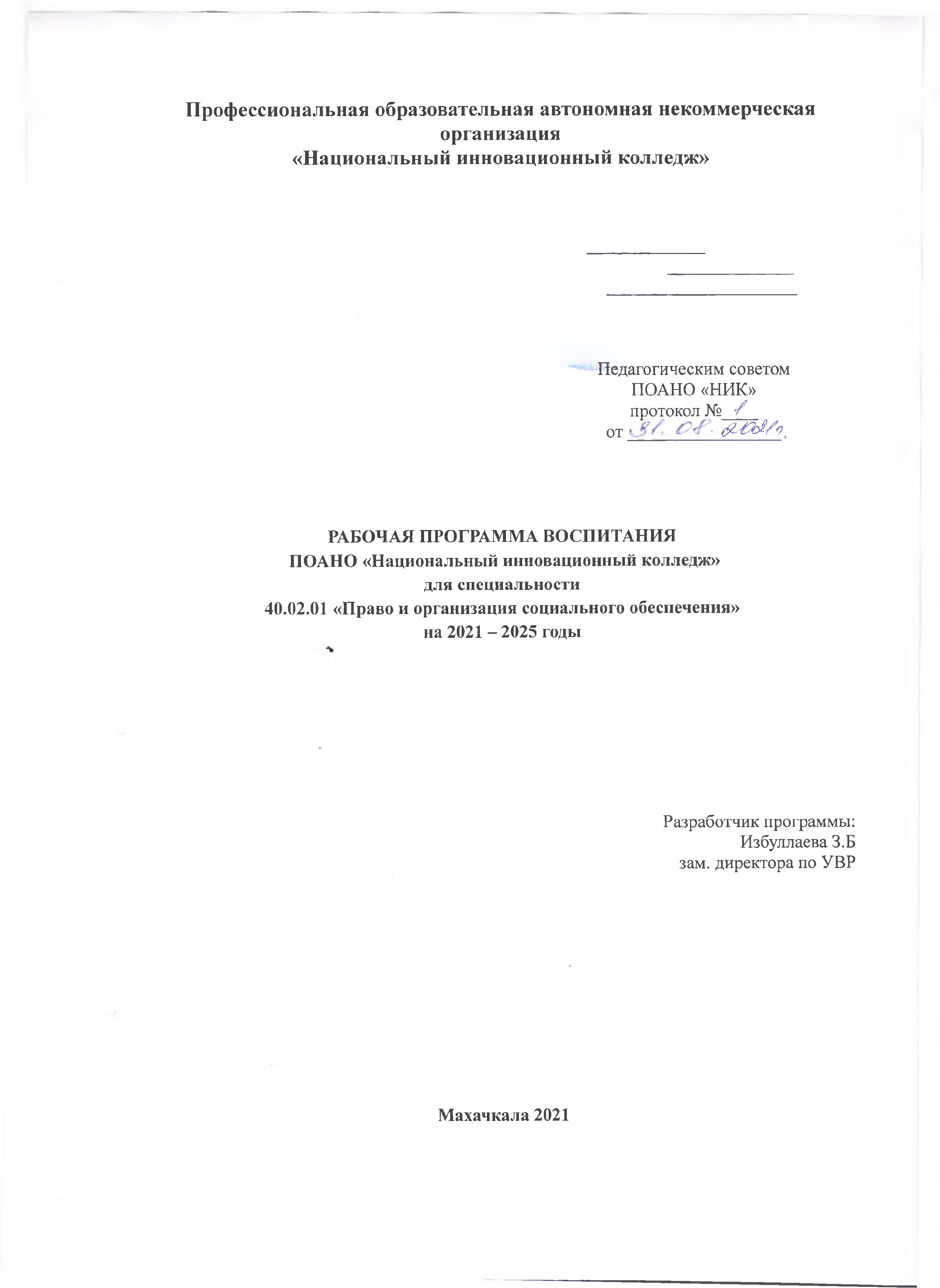 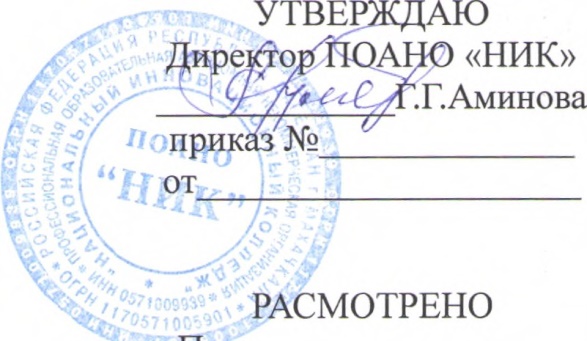 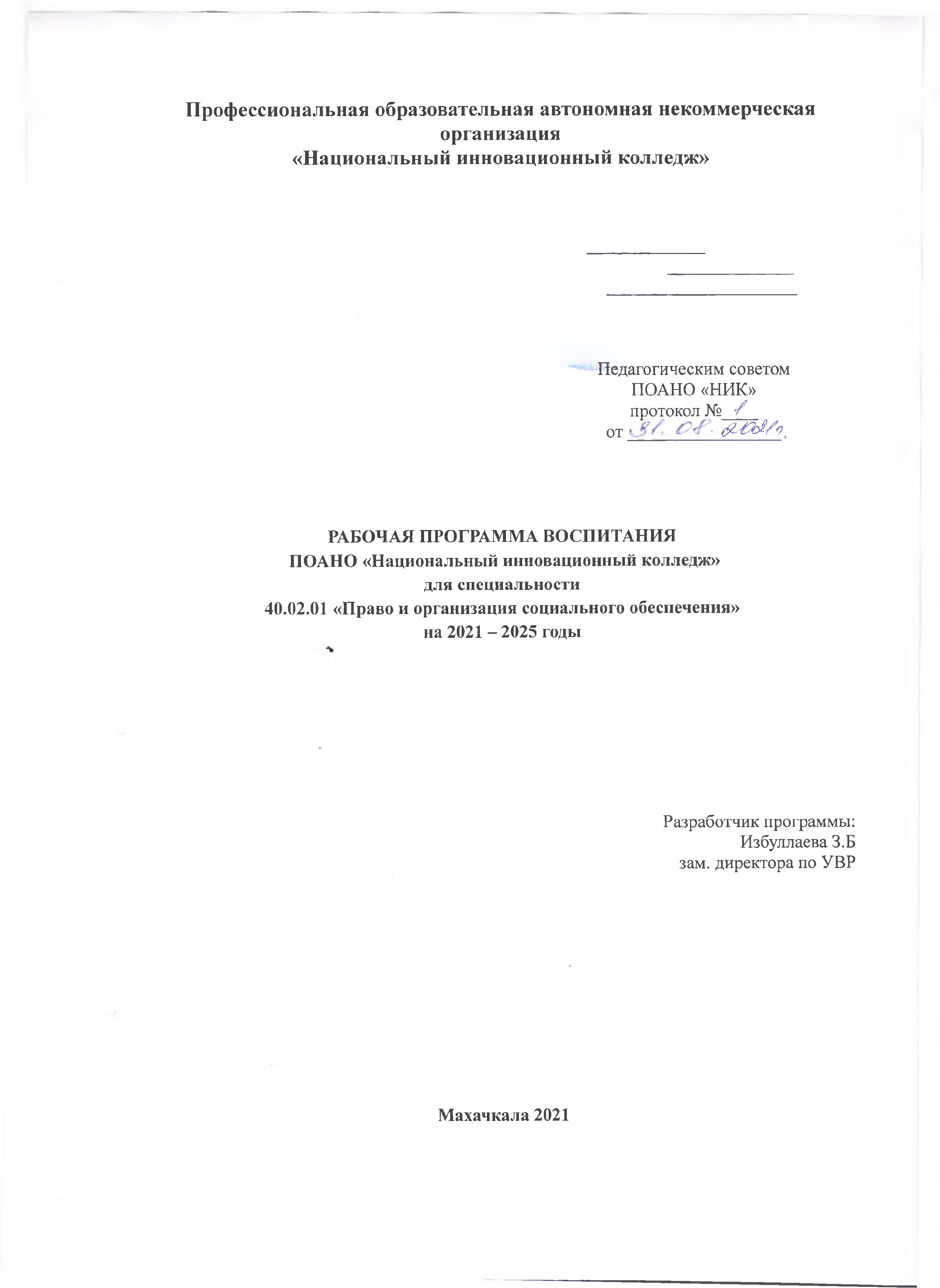 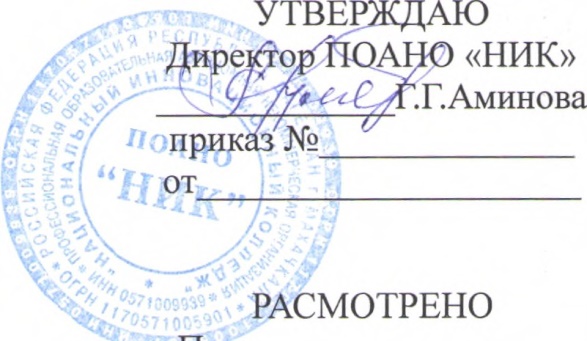 СОДЕРЖАНИЕРАЗДЕЛ 1. ПАСПОРТ РАБОЧЕЙ ПРОГРАММЫ ВОСПИТАНИЯРАЗДЕЛ 2. ОЦЕНКА ОСВОЕНИЯ ОБУЧАЮЩИМИСЯ ОСНОВНОЙ ОБ-РАЗОВАТЕЛЬНОЙ ПРОГРАММЫ В ЧАСТИ ДОСТИЖЕНИЯ ЛИЧНОСТ-НЫХ РЕЗУЛЬТАТОВРАЗДЕЛ 3. ТРЕБОВАНИЯ К РЕСУРСНОМУ ОБЕСПЕЧЕНИЮ ВОСПИТА-ТЕЛЬНОЙ РАБОТЫРАЗДЕЛ 4. КАЛЕНДАРНЫЙ ПЛАН ВОСПИТАТЕЛЬНОЙ РАБОТЫ2ПОЯСНИТЕЛЬНАЯ ЗАПИСКАРабочая программа воспитания является частью основной профессио-нальной образовательной программы среднего профессионального образова-ния по специальности УГС 40.00.00: 40.02.01 Право и организация социаль-ного обеспечения.Рабочая программа воспитания определяет стратегию развития воспита-тельной работы и является основным документом для планирования и приня-тия решений по организации и осуществлению воспитательной деятельности в государственном бюджетном профессиональном образовательном учрежде-нии Воронежской области «Воронежский юридический техникум» по специ-альности 40.02.01 Право и организация социального обеспечения.Воспитательный компонент в системе СПО является обязательным тре-бованием к реализации образовательных программ в соответствии с требова-ниями ФГОС. Современные реалии требуют расширить рамки профессио-нальной деятельности, предлагая высокую мобильность работника и изменчи-вость сфер его профессиональной деятельности. Практика показывает, что в настоящее время достичь реализации требований, предъявляемых к результа-там освоения ППССЗ, установленных ФГОС СПО, особенно в части общих компетенций невозможно без развития разносторонности личности. Это под-тверждается и тем, что в качестве приоритетной задачи, закрепленной в Стра-тегии развития воспитания в РФ на период до 2025 года, определено развитие высоконравственной личности.Воспитательная деятельность техникума является составной частью подготовки высококвалифицированного специалиста. Она ориентирована на индивидуальный подход к воспитаниюс учетом возрастных,психологических особенностей студентов, их профессиональной направленности и осуществля-ется непрерывно как во время учебных занятий, так и во внеучебное время.Воспитательная работа техникума базируется на основных положениях федеральных, региональных законов и локальных актов техникума.Целью воспитательной работы в техникуме является формирование раз-носторонне развитой личности с активной жизненной позицией не только в рамках реализации основных направлений своей будущей профессиональной деятельности, но и в повседневной жизни. Основной задачей воспитательной деятельностиявляется создание условийдля активнойжизнедеятельностисту-дентов, для гражданского самоопределения и самореализации, для максималь-ного удовлетворения потребностей студентов в физическом, интеллектуаль-ном, культурном, нравственном развитии, в освоении и присвоении социально одобряемых характеристик.Воспитательная деятельностьпредусматривает координациюиконсоли-дацию воспитательной работы преподавателей, кураторов, психологической службы, библиотеки, воспитателей общежития, руководителей кружков, клу-бов, секций, органов студенческого самоуправления, социальных партнеров. В техникуме применяются различные формы воспитательной работы.Средствами воспитания выступают:3- эстетика, культура быта учебного корпуса, аудиторий, студенческого обще-жития, других сопутствующих помещений;- гуманистический характер атмосферы техникума; - личный пример;- авторитет педагогического коллектива; - сила традиций.В воспитательной системе техникума особое место занимает куратор учебной группы, который выполняет очень важные и ответственные задачи: является организатором воспитательной работы и наставником обучающихся, организует и воспитывает студенческий коллектив, объединяет воспитатель-ные усилия педагогов,органов студенческого самоуправления, работников со-циально-психологической службы и пр.Куратор учебной группы назначается приказом директора техникума на текущий учебный год из числа наиболее опытных и профессионально грамот-ных педагогических сотрудников.Содержание работы куратора группы отражается в планах работы, жур-нале учебных занятий, отчете о работе, педагогическом дневнике. Он является обязательным для своевременного ведения и систематического заполнения, а также является одним из главных отчетных и контролируемых документов ку-ратора учебной группы со стороны администрации техникума.Кураторы работают со студентами по различным направлениям. Кура-торы студенческих групп как один из важных субъектов воспитательной дея-тельности постоянно работают над уровнем повышения профессиональной квалификации посредством внутренних и внешних форм, являются актив-ными участниками областных, всероссийских конкурсов, семинаров, конфе-ренций.Системной и планомерной в техникуме является работа по профилак-тике асоциальных явлений с использованием наиболее актуальных методов, приемов, средств педагогического воздействия. В техникуме ведется работа по реализации дополнительных мер в области психолого-педагогического со-провождения несовершеннолетних и развития системы профилактики асоци-альных явлений.В техникуме созданы условия для оказания психолого-педагогической помощи. В соответствии со штатным расписанием и утвержденным графиком работают педагог-психолог, социальный педагог, медпункт. Педагогом-пси-хологом по необходимости используется методическая и информационная ли-тература по профилактике подростковой девиации.В соответствии с планом работает студенческий клуб «Диалог культур», где затрагиваются самые разнообразные наиболее актуальные темы для под-ростков.Важную роль в системе воспитательной работы играет студенческое са-моуправление, формой которого в техникуме является студенческий совет.Работа органов студенческого самоуправления играет важную роль не только в соуправлении учебно-воспитательным процессом, но и в формирова-нии активной жизненной позиции, необходимой будущему специалисту.4Как самостоятельное направление воспитательной работы в рамках тех-никума является реализация социальной программы «Радуга добра». Оно яв-ляется одним из эффективных средств личностного становления, самоопреде-ления, возможности проверки и развития способностей и деловых качеств, накопления жизненного и делового опыта является волонтерство – самостоя-тельная, инициативная социально-полезная деятельность. В техникуме реали-зуется долгосрочный социальный проект «Радуга добра», в рамках которого осуществляются программы: «Милосердие как образ жизни», «За правовую культуру!», «Здоровье каждого – наше общее дело!».Немаловажная роль в организации воспитательного процесса принадле-жит студенческой газете «Зеркало», в редакции которой трудятся творческие, активные, неравнодушные к делу студенты.Особое значение в организации учебно-воспитательной деятельности принадлежит спортивно-массовой физкультурно-оздоровительной работе. Для спортивной занятости студентов работают секции по волейболу, баскет-болу, настольному теннису, работают тренажерные залы. Функционирует спортивный клуб «Юность».В техникуме работают студенческие творческие мастерские и клубы: - объединение клуба знатоков «Что? Где? Когда?»;- народные танцы, классическая хореография «Луч»; - объединение художников-оформителей «Акварель»; - танцевальное объединение «Жемчужина»;- танцевальное объединение «Триумф»;- объединение фотографов и видеомонтажа «Объектив»; - вокальная группа «Наше время»;- вокальная группа юношей «Романтики»; - вокальная группа «Струны души»;- клуб толерантности «Диалог культур»;- литературно-музыкальная гостиная «Элегия»; - патриотический клуб «Наследники России»;- театральное объединение «Мистерия» и другие.Приоритетными направлениями, составляющими основу содержания ба-зовой культуры личности выпускника ГБПОУ ВО «ВЮТ», являются мировоз-зренческая культура, культура межнационального общения, правовая куль-тура, нравственная культура, экологическая культура, культура жизненного самоопределения и труда, экономическая культура, эстетическая ифизическая культура, культура семейных отношений.Формирование базовой культуры по выделенным направлениям воспита-ния создает основу для развития целостной, гармонично развитой личности. В этом случае результатом формирования базовой культуры личности является наличие свойств, качеств, ценностных ориентации, обеспечивающих гармо-нию личной и общественной культуры.5РАЗДЕЛ 1. ПАСПОРТ РАБОЧЕЙ ПРОГРАММЫ ВОСПИТАНИЯ678Данная рабочая программа воспитания разработана с учетом преемствен-ности целей и задач Примерной программы воспитания для общеобразова-тельных организаций, одобренной решением Федерального учебно-методиче-ского объединения по общему образованию (утв. Протоколом заседания УМО по общему образованию Минпросвещения России № 2/20 от 02.06.2020 г.), Примерной рабочей программы воспитания по УГПС 40.00.00 Юриспруден-ция, утвержденной Протоколом № 2/3 от 16.07.2021 г. заседания Совета феде-рального учебно-методического объединения в системе среднего профессио-нального образования по укрупненным группам профессий, специальностей 40.00.00 Юриспруденция.Согласно Федеральному закону «Об образовании в Российской Федера-ции» от 29.12.2012 г. № 273-ФЗ (в ред. Федерального закона от 31.07.2020 г. № 304-ФЗ) «воспитание – деятельность, направленная на развитие личности, создание условий для самоопределения и социализации обучающихся на ос-нове социокультурных, духовно-нравственных ценностей и принятых в рос-сийском обществе правил и норм поведения в интересах человека, семьи, об-щества и государства, формирование у обучающихся чувства патриотизма, гражданственности, уважения к памяти защитников Отечества и подвигам Ге-роев Отечества, закону и правопорядку, человеку труда и старшему поколе-нию, взаимного уважения, бережного отношения к культурному наследию и традициям многонационального народа Российской Федерации, природе и окружающей среде».Содержание рабочей программы воспитания выстроено по модульному принципу: состоит из модулей инвариантной части и модулей вариативной ча-сти. Инвариантная часть направлена на решение базовых ценностей воспита-ния и социализации обучающихся:Модуль 1: Учебное занятие.Модуль 2: Профессиональный выбор. Модуль 3: Правовое сознание. Модуль 4: Ключевые дела ПОО.9Модуль 5. Студенческое самоуправление. Модуль 6: Цифровая среда.Модуль 7: Взаимодействие с родителями.Вариативная часть формируется с учетом региональных особенностей, а также в зависимостиот условийиособенностейвоспитательнойдеятельности, её анализа в ГБПОУ ВО «ВЮТ»:Модуль 8: Кураторство и поддержка. Модуль 9: Социальная активность.Модуль 10: Молодежные общественные объединения. Модуль 11. Организация предметно-эстетической среды. Модуль 12. Физкультура и спорт, здоровьесбережение.Модули в рабочей программе воспитания располагаются в соответствии с их значимостью в системе воспитательной работы техникума.Виды, формы и содержание совместной деятельности педагогических работников, обучающихся и социальных партнеровВ качестве примера приводится характеристика отдельных наиболее ак-туальных модулей, в рамках которых виды, формы и содержание совместной деятельности педагогических работников, обучающихся и социальных парт-неров организации, представлены наиболее ярко и отражены в Календарном плане воспитательной работы:Модуль 1 «Учебное занятие»Модуль «Учебное занятие» предусматривает взаимодополнение учеб-ного и воспитательного процессов, поиск воспитательных решений в учебной деятельности студентов в рамках времени, выделенного учебным планом спе-циальности на все виды учебной деятельности.Основным целевым назначением модуля является реализация воспита-тельного потенциала учебного занятия с учетом совокупности методов, прие-мов, направленных на формирование и развитие общих и профессиональных компетенций выпускника по конкретной специальности, его личностных ка-честв, необходимых для формирования базовой культуры личности.Реализация данного модуля осуществляется всеми педагогическими ра-ботниками в рамках учебного занятия, на котором формируются и развива-ются социальные нормы, ценности, отношения обучающегося к себе и окру-жающему миру, также устанавливаются доверительные отношения со студен-тами, доброжелательная атмосфера, способствующая позитивному восприя-тию учебного материала; соблюдаются общепринятые нормы поведения, дис-циплины, самоорганизации и правила общения при взаимодействии педагог-студент, студент-студент.Наличие «корпоративных» правил, традиций техникума, реализуемых педагогами в рамках учебных занятий, способствует успешной адаптации вы-пускников на рабочих местах. Для реализации этой задачи с представителями социальных партнеров из числа учреждений - базовых работодателей был уточнен перечень ожидаемых результатов по воспитанию (ЛР 19,20,21).10Воспитательные функции, которые реализуются на занятии, представ-лены целями занятия. Воспитательная цель учебного занятия - формирование отношений к себе и окружающей действительности, убеждений, профессио-нально-значимых психологических и социально-психологических качеств и свойствличности (интеллектуальных, нравственных, эмоционально-волевых). Для выпускников программ подготовки специалистов среднего звена ФГОС СПО выделяет следующие профессионально-значимые качества личности:-	самостоятельная деятельность по решению практических задач, требующих самостоятельного анализа ситуации и ее изменений;-	участие в управлении решением поставленных задач в рамках подразделения;-	ответственность за решение поставленных задач или результат де-ятельности группы работников или подразделения;-	самостоятельный поиск информации, необходимой для решения поставленных профессиональных задач.В рамках учебных занятий, в зависимости от содержания учебного заня-тия, преподаватель техникума реализует следующие направления воспитания, обеспечивающие формирование профессионально значимых личностных ка-честв выпускника и личностных качеств, необходимых для сохранения и пе-редачи ценностей следующим поколениям:-	формирование мировозренческой культуры;-	формирование культуры межнационального общения; -	формирование правовой культуры;-	формирование культуры жизненного самоопределения и труда; -	формирование экономической культуры;-	формирование эстетической культуры; -	формирование физической культуры;-	формирование культуры семейных отношений.Таким образом, определение направления воспитания зависит от содер-жательной и процессуальной части организации учебного занятия, где воспи-тательная цель является приоритетной.Модуль 2 «Профессиональный выбор»Целью модуля «Профессиональный выбор» является достижение к окон-чанию обучения по специальности профессионального самоопределения и трудоустройства на основе приобщения студентов к традициям и ценностям профессионального сообщества, нормам профессиональной этики.Содержание модуля ориентировано на приобщение студента к професси-онально-трудовой деятельности и связанным с нею социальным функциям в соответствии со специальностью и квалификацией.Совместная деятельность педагогов и обучающихся по данному модулю с непосредственным участием представителей социальных партнеров из числа учреждений - базовых работодателей включает в себя: профессиональное про-свещение и образование студентов, диагностику и консультирование по про-блемам профессионального самоопределения студентов и организацию про-фессиональных мероприятий, в т.ч. и для обучающихся школ.11Педагогическое сопровождение профессионального выбора обеспечено разнообразными формами организации: освоением профессионального цикла, экскурсиями к базовым работодателям, встречами с профессионалами и их ма-стер-классами, короткими стажировками, подготовкой студентов к участию в конкурсах профессионального мастерства, чемпионатах «WorldSkills», «Аби-лимпикс» (способствует формированию здоровой конкуренции, позволяет со-здать ситуацию успеха, выявляет сильные и слабые стороны каждого сту-дента), тренингами личностного роста (позволяет проработать все профессио-нально-значимые качества студентов, повысить уровень	самооценки, научиться корректировать свои отрицательные качества, совершенствовать имеющиеся) и др.Также содержание модуля реализуется с помощью:- организации и проведения предметных недель, связанных с профес-сией (формирует понимание сущности и значимости выбранной профессии, а так же способствует организации собственной деятельности и позволяет опре-делять формы и методы решения профессиональных задач, способствует раз-витию воображения и творческой активности личности);- организации и проведения практических конференций по итогам прак-тики для работодателей с самопрезентацией выпускников (позволяет создать ситуацию здоровой конкуренции, стремления к саморазвитию и самосовер-шенствованию, определить дальнейшие перспективы трудоустройства);Данная деятельность создает условия для осмысления обучающимися своих интересов и способностей, учит действовать в рамках строгих регламен-тов и жестких временных рамках, дает понимание, что надо делать, чтобы по-беждать, погружает в мир серьезной конкуренции.На уровне реализации техникума в содержание модуля включены профо-риентационные мероприятия, проводимые для групп обучающихся и индиви-дуально со студентами.Профориентационная работа с обучающимися организована через следу-ющие формы:- беседы и встречи студентов старших курсов с обучающимися нового набора;- популяризация смежных штатных должностей по специальности в иных учреждениях правовой направленности;- участие студентов в работе студенческой газеты «Зеркало» - написание эссе о профессии, освещение мероприятий профессиональнойнаправленности в иных СМИ, социальных сетях, мессенджерах по информационному обеспе-чению приема, рекламе и поддержания престижа учебного заведения;- встречи с руководителями и учащимисяшколрайонов города и области; - посещение конкурсов профессионального мастерства в других органи-зациях;В работе по данному модулю также предусмотрены профориентацион-ные игры: симуляции, деловые игры, круглые столы, квесты, решение кейсов (ситуаций), углубляющие знания студентов о выбранной профессии, о досто-12инствах и недостатках той или иной интересной школьникам профессиональ-ной деятельности.К личностно - ориентированным профориентационным мероприятиям относятся:– индивидуальные консультации психолога для студентов с целью устра-нения сомнений в выборе ими профессии;– сопровождение обучающихся в части реализации индивидуального проекта профориентационной направленности, участие студентов в учебных практических конференциях.При разработке модуля учитывалось не только разнообразие форм про-водимой профориентационной работы, но и их соответствие, распределение согласно возрасту обучающихся.Для обучающихся 1 курса - осуществление тестирования на основе диа-гностических опросников Т.И. Ильиной, А.А. Реана, В.Я. Якунина. Тестиро-вание студентов первого курса выявляет наличие следующих проблем: не-сформированность профессиональной мотивации; незрелая личностная готов-ность; несформированность индивидуального стиля учебной деятельности.Для обучающихся 2-3 курсов - реализация дискуссий, деловых игр, засе-даний круглого стола, квестов и др.В рамках реализации программы наставничества в содержание модуля включены:-	работу по самоопределению и профессиональной ориентации, психо-лого-консультационной помощи, профориентационному сопровождению обу-чающихся и формирование у них потребности к приобретению или выбору будущей профессии;- проведение диагностики способностей и компетенций обучающихся, необходимых для продолжения образования и выбора профессии;- проведение ранней профориентации и профориентации лиц с ограни-ченными возможностями здоровья;- обеспечение информированности обучающихся об особенностях раз-личных сфер профессиональной деятельности и содействие в поступлении обучающихся в образовательные организации профессионального образова-ния посредством профессиональных проб.Таким образом, данный модуль способствует формированию у студентов положительного отношения к труду, личностных качеств, способствующих успешной адаптации в условиях рыночной экономики, также повышению уровня реализации потенциала студентов в области профессионально-трудо-вого воспитания. Использование профориентационно значимых ресурсов поз-воляет адаптироватьстудента к будущей профессиональной деятельности. Де-ятельность техникума позволяет оказывать педагогическую поддержку про-фессионального самоопределения, обогащение практического опыта. Резуль-татом реализации данного модуля выступает сформированность у студента личностных качеств, необходимых для эффективной профессиональной дея-тельности, успешная социализация личности в профессиональном образова-13нии, создание условий для развития умственного потенциала студентов, фор-мирования современного мышления и коммуникаций, самостоятельности, способности применения полученных знаний в различных сферах деятельно-сти (проектной, исследовательской, профессиональной и т.д.).Модуль 8 «Кураторство и поддержка»Содержание модуля «Кураторство и поддержка» способствует адапта-ции студентов к условиям образовательного процесса техникума, формирова-нию коллектива студентов, способного работать в дальнейшем на принципах самоуправления и активизации как группового, так и индивидуального потен-циала студентов, развитию личностной и профессиональной культуры через самореализацию и самоорганизацию.Главной задачей куратора является обеспечение координации и налажи-вания взаимоотношений четырех компонентов открытой образовательной среды техникума: студенческого, педагогического, родительского и трудовых коллективов, при этом выступая посредником в данной системе.При этом учитывается, что эффективность деятельности куратора свя-зана также и с другими специалистами техникума, которые оказывают свое-временную поддержку и сопровождение студента. Поэтому понятие куратор-ство рассматривается не только как функциональная обязанность, которой наделили отдельно взятого преподавателя, а как забота, помощь, сопровожде-ние студента в различных жизненных ситуациях в тандеме со специалистами и службами техникума.В основесодержания данногомодуля применение деятельностных форм и технологий работы со студенческим коллективом: технология социального проектирования и технология проектирования воспитательных решений. Про-ектирование и организация совместных социальных действий подразумевает развитие навыков разумного социального поведения, закрепление навыков ко-мандной работы. Главный педагогический смысл включения данной техноло-гии - создание условий для социальных проб личности. Технология проекти-рования воспитательных решений способствует выработке активной позиции каждого студента, реализуется в системе кураторских часов деятельностной направленности (дискуссия, проблемное обсуждение, решение учебных ситу-аций, принятие решений, организованная рефлексия и т.п.), в игровых техно-логиях на сплочение группы, тренинги на командообразование, развитие са-моуправленческих начал и организаторских, лидерских качеств, умений и навыков, а также в коллективной творческой деятельности (экскурсия, вечера встреч, посещение спектаклей, кино, выставки, праздники и т.д.). Поздравле-ния в группе с личным успехом студентов в каком либо событии, включающие в себя подготовленные микрогруппами поздравления, сюрпризы, творческие подарки и т.д. Проведение кураторских часов (организационных, тематиче-ских, профилактических), как часов плодотворного идоверительногообщения педагога и студентов, основанных на принципах уважительного отношения к личности студента, поддержки активной позиции каждого студента в беседе, предоставления возможности обсуждения и принятия решений по обсуждае-мой проблеме, создания благоприятной среды для общения.14Через содержание модуля «Кураторство и поддержка» находит отраже-ние деятельность с группой студентов:-	сплочение и развитие коллектива группы;-	педагогическое сопровождение студенческого самоуправления группы;-	поддержка студенческих инициатив и их педагогическое сопро-вождение;-	организация и проведение совместных дел со студентами группы, их родителями, интересных и полезных для личностного развития студента;-	предоставление возможности для самореализации и выбора лич-ной образовательной траектории;-	контроль соблюдения студентами правил внутритехникумовского поведения, норм законопослушного поведения гражданина РФ.Также особую значимость приобретает и индивидуальная работа со сту-дентами. Цель индивидуальной работы со студентами заключается в под-держке студента в решении важных для него жизненных и личных проблем, оказании помощи в социализации, создании ситуации успешности каждого, коррекции поведения. Также важно:-	изучение особенностей личностного развития обучающихся группы через наблюдение за поведением обучающихся в их повседневной жизни, в специальносоздаваемых педагогических ситуациях,в деловых играх, беседах с привлечением (при необходимости) педагога-психолога;-	поддержка обучающегося в решении важных для него жизненных проблем (успеваемость налаживание взаимоотношений с одногруппниками или педагогическими работниками, закрепление интереса к избранной про-фессии, ознакомление с возможностямидальнейшегообучения идальнейшего трудоустройства, и т.п);-	коррекция поведения обучающегося через частные беседы с ним, его родителями или законными представителями, с другими обучающимися группы; через включение в проводимые педагогом-психологом тренинги об-щения; через предложение взять на себя ответственность за то или иное пору-чение в группе.Выбор форм индивидуальной поддержки обучающихся должен опреде-ляться контекстными условиями, уровнем социализации и интеграции в соци-уме, реальной жизненной ситуацией, возрастными особенностями студентов, социальным статусом (опекаемые, сироты или лица из их числа, инвалиды). Формами деятельности по осуществлению индивидуальной работы являются наблюдение, анализ и коррекция поведения студента в повседневной жизни, а также в специально создаваемых педагогических ситуациях; проведение част-ных бесед с ним, включение студента в тренинги общения, выполнение им ин-дивидуальных поручений; координация взаимодействия обучающегося с уз-ким специалистом, заполнение со студентами «Портфолио», профилактиче-ская беседа, делегирование ответственности за то или иное поручение в группе, рефлексивные формы.15Содержание и формы воспитательной работы куратора с преподавате-лями, работающими в группе, могут быть направлены на:-	регулярные консультации куратора с преподавателями- предметни-ками, направленные на формирование единства мнений и требований педаго-гических работников по ключевым вопросам воспитания, на предупреждение конфликтов между преподавателями- предметниками и обучающимися;- инициирование проведения мини-педсоветов в группе совместно с ад-министрацией, направленных на решение конкретных проблем группы и ин-теграцию воспитательных влияний на обучающихся;-	привлечение преподавателей-предметников к участию во внутриг-рупповых делах;- привлечение преподавателей-предметников к участию в родительских собраниях группы для объединения усилий в деле обучения и воспитания обу-чающихся.Важным условием эффективности реализации данного направления в деятельности куратора является работа в педагогической команде и примене-ние современных технологий наставничества. Взаимодействие куратора с пе-дагогами, работающими в группе, направлено на решение следующих задач: предупреждение и разрешение конфликтов между преподавателями и обуча-ющимися, интеграция и координация воспитательных влияний на студента, объединение усилий в деле обучения и воспитания студентов.Содержание и формы воспитательной работы куратора с родителями студентов или их законными представителями направлены на:-регулярное информирование родителей несовершеннолетних студен-тов в случае непосещения ими учебных занятий;- оказание помощи родителям обучающихся или их законным предста-вителям (при необходимости) в регулировании отношений между ними и учи-телями-предметниками;- организацию родительских собраний, происходящих в режиме об-суждения наиболее острых проблем обучения и воспитания обучающихся;- создание и организацию работы родительских комитетов группы, участвующих в управлении образовательной организацией и решении вопро-сов воспитания и обучения их обучающихся;- содействие в привлечении членов семей обучающихся, работающих в отрасли изучаемой специальности, к организации творческих встреч на за-крепление интереса студентов к будущей специальности;Цель работы куратора с родителями заключается в осуществлении не только информирования, но и взаимодействия по урегулированию отношений между родителями, преподавателями, администрацией техникума.При этом используются современные механизмы привлечения родите-лей к участию в воспитательном процессе группы: информационно-коммуни-кационные технологии, технологии эффективного взаимодействия и др. По-вышение педагогической и психологической культуры родителей.Содержание модуля предусматривает взаимодействие с социально-пси-16хологической службой техникума, с другими структурными подразделени-ями: центром содействия трудоустройству и т.п., с администрацией учебного заведения. Такое взаимодействие представлено разнообразными формами ор-ганизации воспитательной работы: психолого-педагогические консилиумы, мини-педсоветы, семинары кураторов, заседания Советов профилактики, ро-дительские собрания группы с приглашением преподавателей-предметников, консультационные часы педагогов, тренинги, педагогические мастерские, проектные лаборатории, школа наставничества и т.п.Таким образом, модуль «Кураторство и поддержка» способствует фор-мированию, воспитанию и развитию таких качеств личности студента, как честность, дисциплинированность, законопослушность, гражданское правосо-знание, активная гражданская позиция, доброта, товарищеская взаимопомощь, умение работать в команде, ответственность, инициативность, сопережива-ние, подвижничество, внимательность, терпеливость, эмпатия, толерантность, общительность, коммуникабельность, умение устанавливать контакты, хоро-шие манеры, качества личности гражданина специалиста, как повышение мо-тивации и интереса к избранной профессии, специальности; понимание соци-альной значимости профессии, специальности; уважение потребителей, кли-ентоориентированность, умение разбираться в мотивации и поведении потре-бителей; умение быть в курсе спроса на реализуемую продукцию и оказывае-мые услуги; ответственность за результаты профессиональной деятельности; социальная пластичность, учет предпочтений потребителей (возрастных, со-циальных, этнических); способность к долгосрочным деловым отношениям; умение контролировать производственную ситуацию, анализировать инфор-мацию;предприимчивость ирасчетливость;прогнозирование рынка услуг или других сфер производства.Основные направления самоанализа воспитательной работы техникумаСамоанализ организуемой в техникуме воспитательной работы осу-ществляется по выбранным самим техникумом направлениям и проводится с целью выявления основных проблем воспитания и последующего их решения. Самоанализ осуществляется ежегодно силами самой образовательной органи-зации на нескольких уровнях:- первый уровень (обучающийся),- второй уровень (студенческая группа),- третий уровень (совместная деятельность обучающихся и взрослых). На первом уровне в число результатов обучающихся входят личностныерезультаты, которые не оцениваются, а фиксируются в период обучения в ГБПОУ ВО «ВЮТ» и отражаются в личном портфолио студента. Диагностику личностного развития проводит как педагог-психолог, куратор, так и сам обу-чающийся (в т.ч. с наставником). В течение учебного года студент фиксирует в портфолио свои результаты по дисциплинам и проектной деятельности, уча-стию в конкурсах и олимпиадах, занятиям в объединениях/кружках и секциях,17описывает участие в различных мероприятиях. В конце учебного года обуча-ющийся проводит самоанализ собственныхпланов,интересов,итогов года, со-поставляет задачи с результатом и делает выводы. Сравнивает результат теку-щего учебного года с предыдущими, и видит свои достижения, свой рост. Ку-ратор (в отдельных случаях совместно с педагогом-психологом) сравнивает самоанализ обучающегося со своими наблюдениями, с результатами предыду-щих лет. Таким образом, он прослеживает динамику личностных изменений студента: остается ли он на прежних позициях или его размышления, стремле-ния, взгляды меняются.На втором уровне анализируются результаты воспитания, социализации и саморазвития обучающихся в группе. Критерием, на основе которого осу-ществляется данный анализ, является динамика личностного развития обуча-ющихся каждой группы по каждой специальности. Данный вид анализа кура-торами совместно с заведующими отделениями, заместителем директора по воспитательной работе с последующим обсуждением его результатов на засе-дании Методического объединения кураторов (или при необходимости - педа-гогическом совете техникума). Способом получения информации о результа-тах воспитания, социализации и саморазвития обучающихся является педаго-гическое наблюдение. Внимание преподавателей техникума сосредотачива-ется на следующих вопросах: какие прежде существовавшие проблемы лич-ностного развития обучающегося удалось решить за минувший учебный год; какие проблемы решить не удалось и почему; какие новые проблемы появи-лись, над чем далее предстоит работать педагогическому коллективу.На третьей ступени самоанализа воспитательной деятельности техни-кума предусмотрена диагностика состояния организуемой в техникуме сов-местной деятельности обучающихся и взрослых. Критерием, на основе кото-рого осуществляется данный анализ, является наличие в техникуме интерес-ной, событийно насыщенной и личностно развивающей совместной деятель-ности обучающихся и педагогических работников. Данный анализ осуществ-ляется кураторами, заместителем директора по воспитательной работе, сту-денческим советом техникума. Способами получения информации о состоя-нии организуемой совместной деятельности обучающихся и педагогов явля-ются беседы с обучающимися, их родителями, педагогами, лидерами студен-ческого соуправления, руководителями волонтерских отрядов, при необходи-мости – их анкетирование. Полученные результаты обсуждаются на заседании Методического объединения кураторов. Внимание при этом сосредотачива-ется на вопросах, связанных с качеством проводимых общетехникумовских ключевых дел; качеством реализации приоритетных направлений воспитания в профессиональном образовании; качеством совместной деятельности кура-торов и их групп; качеством организуемой в техникуме внеурочной деятель-ности и общеразвивающих программ, проектов; качеством реализации лич-ностно развивающего потенциала учебных дисциплин и профессиональных модулей;качеством существующего студенческогосовета; качествомфункци-онирующих объединений; наличие достижений в региональном, отборочном, национальном чемпионатах «Молодые профессионалы»(WorldSkills Russia)18конкурсно-оценочных мероприятиях профессионального мастерства; каче-ством организации предметно-эстетической среды техникума; качеством вза-имодействия техникума исемьейобучающегося;наличие достиженийв город-ских, областных, Всероссийских творческих, проектных конкурсах; количе-ством победителей и призеров олимпиад, конкурсов различных уровней; ко-личеством участия в мероприятиях различного уровня;Итогом самоанализа организуемой в техникуме воспитательной работы является переченьвыявленных проблем, над которыми предстоит работатьпе-дагогическому коллективу.191 Блок разрабатывается органами исполнительной власти субъекта Российской Федерации, переносится из Программы воспитания субъекта Российской Федерации. Заполняется при разработке рабочей программы воспитания профессиональной образовательной организации.20Планируемые личностные результатыв ходе реализации образовательной программы21РАЗДЕЛ 2. ОЦЕНКА ОСВОЕНИЯ ОБУЧАЮЩИМИСЯ ОСНОВНОЙ ОБРАЗОВАТЕЛЬНОЙ ПРОГРАММЫ В ЧАСТИ ДОСТИЖЕНИЯ ЛИЧНОСТНЫХ РЕЗУЛЬТАТОВОценка достижения обучающимися личностных результатов проводится в рамках контрольных и оценочных процедур, предусмотренных настоящей программой.Комплекс критериев оценки (КО)личностных результатов обучающихся:22Реализация требований ФГОС СПО в сфере освоения общих компетенцийРабочая программа воспитания направлена на развитие у обучающихся общих компетенций, определенных ФГОС СПО:23Рабочая программа воспитания способствует формированию у обучаю-щихся профессиональных компетенций, определенных ФГОС СПО:24Критерии оценки синхронного освоения дескрипторовосновной профессиональной образовательной программы в части достижения личностных результатов по специальности 40.02.01 «Право и организация социального обеспечения»252627282930313233РАЗДЕЛ 3. ТРЕБОВАНИЯ К РЕСУРСНОМУ ОБЕСПЕЧЕНИЮ ВОСПИТАТЕЛЬНОЙ РАБОТЫРесурсное обеспечение воспитательной работы направлено на создание условий для осуществления воспитательной деятельности обучающихся, в том числе инвалидов и лиц с ОВЗ, в контексте реализации образовательной программы.3.1.	Нормативно-правовое обеспечение воспитательной работыРабочаяпрограмма воспитания разработанав соответствиис нормативно-правовыми документами федеральных органов исполнительной власти в сфере образования, нормативно-правовыми документами органов исполни-тельной власти Воронежской области, требованиями ФГОС СПОпо специаль-ности 40.02.01 «Право и организация социального обеспечения»,с учетом сло-жившегося опыта воспитательной деятельности и имеющимися ресурсами в профессиональной образовательной организации, а также локальными актами ГБПОУ ВО «Воронежский юридический техникум»:Программа развития (модернизации) государственного бюджетного профессионального образовательного учреждения Воронежской области «Во-ронежский юридический техникум» на 2018 – 2024 годы;Программа профессионального воспитания, социализации и самореа-лизации студентов государственного бюджетного профессионального образо-вательного учреждения Воронежской области «Воронежский юридический техникум» на 2020 – 2023 годы;Правила внутреннего распорядка обучающихся государственного бюджетного профессионального образовательного учреждения Воронежской области «Воронежский юридический техникум»;Положение о Службе психолого-педагогического сопровождения в государственном бюджетном профессиональном образовательном учрежде-нии Воронежской области «Воронежский юридический техникум»;Положение о Службе психолого-педагогического и медико-социаль-ного сопровождения детей-сирот и детей, оставшихся без попечения родите-лей, и лиц из их числа, обучающихся в государственном бюджетном профес-сиональном образовательном учреждении Воронежской области «Воронеж-ский юридический техникум»;Положение о службе медиации государственного бюджетного про-фессионального образовательного учреждения Воронежской области «Воро-нежский юридический техникум»;Положение о Методическом объединении кураторов государствен-ного бюджетного профессионального образовательного учреждения Воро-нежской области «Воронежский юридический техникум»;34Положение о кураторе студенческой группы государственного бюд-жетного профессионального образовательного учреждения Воронежской об-ласти «Воронежский юридический техникум»;Положение о профилактике экстремизма и терроризма в государ-ственном бюджетном профессиональном образовательном учреждении Воро-нежской области «Воронежский юридический техникум»;Комплексный план противодействия идеологии терроризма государ-ственного бюджетного профессионального образовательного учреждения Во-ронежской области «Воронежский юридический техникум»;Программа волонтерского объединения «Радуга добра» государствен-ного бюджетного профессионального образовательного учреждения Воро-нежской области «Воронежский юридический техникум»;Программа «Основы знаний по профилактике ВИЧ» государствен-ного бюджетного профессионального образовательного учреждения Воро-нежской области «Воронежский юридический техникум»;Положение о смотре-конкурсе «Лучшая студенческая группа» госу-дарственного бюджетного профессионального образовательного учреждения Воронежской области «Воронежский юридический техникум».3.2.	Кадровое обеспечение воспитательной работыУправление воспитательной работой обеспечивается кадровым составом государственного бюджетного профессионального образовательного учре-ждения Воронежской области «Воронежский юридический техникум», вклю-чающим директора, который несёт ответственность за организацию воспита-тельной работы в профессиональной образовательной организации, замести-теля директора повоспитательнойработе, непосредственнокурирующегодан-ное направление, заместителя директора по учебной работе, заместителя ди-ректора по научно-методической работе, педагога-организатора, социального педагога, специалистов психолого-педагогической службы, кураторов, препо-давателей. Функционал работников регламентируется требованиями профес-сиональных стандартов.353637383.3. Материально-техническое обеспечение воспитательной работыСодержание материально-технического обеспечения воспитательной ра-боты соответствует требованиям к материально-техническому обеспечению основной профессиональной образовательной программы по специальности 40.02.01 «Право и организация социального обеспечения» и включает техни-ческие средства обучения и воспитания, соответствующие поставленной вос-питывающей цели, задачам, видам, формам, методам, средствам и содержа-нию воспитательной деятельности.Материально-техническое обеспечение учитывает специфику Основной профессиональной образовательной программы, специальные потребности обучающихся с ОВЗ и следует установленным государственным санитарно-эпидемиологическим правилам и гигиеническим нормативам.Воронежский юридический техникум располагает необходимой матери-ально-технической базой, обеспечивающей проведение всех видов дисципли-нарной и междисциплинарной подготовки, практических и проектных работ39обучающихся, предусмотренных образовательными программами. Обучаю-щиеся имеют доступ к специально оборудованным лабораториям и аудито-риям, компьютерным классам.Преподавателями техникума разрабатываются наглядно-дидактические материалы: тематические демонстрационные стенды и комплексы, плакаты, постановочные модели, карточки, наглядные пособия и т.д., часть которых представляется в том числе в электронном виде и демонстрируется посред-ством информационно-телекоммуникационых сетей, аппаратно-программных и аудиовизуальных средств. Лекционные занятия проводятся в аудиториях, укомплектованных техническими средствами обучения, демонстрационным оборудованием: экранами, проекторами, ноутбуками.Для всех обучающихся обеспечен индивидуальный неограниченный до-ступ к учебно-планирующей и учебно-методической документации: учебным планам, рабочим программам дисциплин (модулей), программам практик, к ресурсам электронных библиотечных систем и другим материалам, обеспечи-вающим реализацию образовательных программ через электронные информа-ционные ресурсы.Библиотечный фонд укомплектован печатными и электронными издани-ямиосновнойучебнойлитературы. Фонддополнительнойлитературыпомимо учебной литературы включает официальные издания, нормативно-правовые документы, сборники законодательных актов, отраслевые периодические из-дания по каждому направлению подготовки или специальности, справочно-библиографическую литературу, энциклопедии, справочники, словари, биб-лиографические пособия и научную литературу. Доступ к печатным изданиям осуществляется в библиотечном комплексе, а также через электронные биб-лиотечные системы, к которым обеспечен индивидуальный неограниченный доступ каждого обучающегося.В техникуме создана среда, способствующая обучению и воспитанию, развитию активного, профессионально-компетентного гражданина, осознаю-щего общественную значимость и личную ответственность за результаты соб-ственной профессиональной деятельности. Социокультурная среда техникума направлена на удовлетворение потребностей и интересов личности в соответ-ствии с общечеловеческими и национальными ценностями и представляет со-бой пространство, которое способно изменяться под воздействием субъектов, культивирующих и поддерживающих определенные ценности, отношения, традиции, правила и нормы в различных сферах и формах жизнедеятельности коллектива техникума. В техникуме имеются объекты социальной и спортив-ной инфраструктуры: актовый зал, помещения для работы органов студенче-ского самоуправления, объекты спорта. Целенаправленное развитие коммуни-кативных и социально-личностных компетенций позволяет повыситьсамосто-ятельность и инициативность студентов, их заинтересованность в проявлении своих способностей.Средства обучения и воспитания в ГБПОУ ВО «ВЮТ» используются ис-ходя из следующих принципов:40учет возрастных и психологических особенностей обучающихся из числа инвалидов и лиц с ОВЗ;гармоничное использование разнообразных средств обучения: тради-ционных и современных для комплексного, целенаправленного воздействия на эмоции, сознание, поведение ребёнка через визуальную, аудиальную, кине-стетическую системы восприятия в образовательных целях;учет дидактических целей и принципов дидактики (принципа нагляд-ности, доступности и т.д.);сотворчество педагога и обучающегося;приоритет правил безопасности в использовании средств обучения и воспитания.Имеющаяся материально-техническая база обеспечивает проведение всех видов воспитательных мероприятий, указанных в рабочей программе воспи-тания и соответствует санитарно-техническим и противопожарным правилам и нормам.Для организации воспитательной работы предусмотрено наличие обору-дованных помещений:для работы органа студенческого самоуправления – кабинет студен-ческого самоуправления, оснащенный мебелью, орг. техникой, компьюте-рами, экраном, флипчартами;для организации ипроведения культурногостуденческого досуга и за-нятий художественным творчеством - актовый зал, оснащенный мебелью, осветительной техникой, звуковой аппаратурой (колонки, микшерный пульт, радиомикрофоны, проектор), использование которых обеспечивает качествен-ное воспроизведение фонограмм, звука, видеоизображений, а также световое оформление мероприятия. Кондиционеры в актовом зале способствует созда-нию комфортного микроклимата;для проведения круглых столов, конференций, встреч, собраний – конференц зал на 46 мест, оснащенный ноутбуками, экранами, звуковой си-стемой. Для создания благоприятного микроклимата – кондиционер;для работы психолого-педагогических и социологических служб: ка-бинет психолога, кабинет социального педагога, оснащенные мебелью, авто-матизированными рабочими местами, орг. техникой;объект социокультурной среды – библиотека с читальным залом на 46 мест, оснащенная компьютерами с подключением к сети Интернет, мультиме-дийной установкой, экраном, проектором;для организации и проведения спортивных мероприятий – спортив-ный зал, два тренажерных зала, спортивные площадки, оснащённые игровым, спортивным оборудованием и инвентарём.Материально-техническое обеспечение воспитательной работы преду-сматривает возможность:проведения массовых мероприятий, собраний, представлений, досуга и общения обучающихся, группового просмотра кино- и видеоматериалов, ор-ганизации сценической работы, театрализованных представлений;41выпуска печатных и электронных изданий, теле- и радиопрограмм и т.д.;художественного творчества с использованием современных инстру-ментов и технологий, реализации художественно-оформительских и издатель-ских проектов;систематических занятий физической культурой и спортом, проведе-ния секционных спортивных занятий, участия в физкультурно-спортивных и оздоровительных мероприятиях; выполнения нормативов комплекса ГТО;обеспечения доступа к информационным ресурсам Интернета, учеб-ной и художественной литературе, коллекциям медиа-ресурсов на электрон-ных носителях. Библиотека техникума подключена к электронно-библиотеч-ной системе «Университетская библиотека онлайн» по подписке. Доступ в си-стему возможен как с компьютеров техникума, так и с домашних компьюте-ров. В период доступа можно заходить на сайт http://www.biblioclub.ru/ и поль-зоваться всеми материалами в режиме постраничного прочтения. результатов творческой, научно-исследовательской и проектной деятельности обучаю-щихся.3.4. Информационное обеспечение воспитательной работыИнформационное обеспечение воспитательной работы имеет в своей ин-фраструктуре объекты, обеспеченные средствами связи, компьютерной и мультимедийной техникой, интернет-ресурсами и специализированным обо-рудованием.Информационное обеспечение воспитательной работы направлено на:информирование о возможностях для участия обучающихся в соци-ально значимой деятельности;информационную и методическую поддержку воспитательной ра-боты;планирование воспитательной работы и её ресурсного обеспечения; мониторинг воспитательной работы;дистанционное взаимодействие всех участников (обучающихся, педа-гогических работников, органов управления в сфере образования, обществен-ности);дистанционное взаимодействие с другими организациями социальной сферы.Информационное обеспечение воспитательной работы включает: ком-плекс информационных ресурсов, в том числе цифровых, совокупность техно-логических и аппаратных средств (компьютеры, принтеры, сканеры и др.).Система воспитательной деятельности образовательной организации представлена на официальном сайте Воронежского юридического техникума http://www.law.vrn.ru.42РАЗДЕЛ 4. КАЛЕНДАРНЫЙ ПЛАН ВОСПИТАТЕЛЬНОЙ РАБОТЫКАЛЕНДАРНЫЙ ПЛАН ВОСПИТАТЕЛЬНОЙ РАБОТЫ (40.00.00 Юриспруденция)по образовательной программе среднего профессионального образования по специальности «Право и организация социального обеспечения на период 2021 – 2024 г.г.Воронеж, 2021 г.4445464748495051525354555657585960616263646566676869707172737475767778НазваниеСодержаниеНаименование программыРабочая программавоспитания по специальности 40.02.01 Право иор-ганизация социального обеспеченияОснования для разработки про-граммыНастоящая программа разработана на основе следующих норма-тивных правовых документов:Конституция Российской Федерации;Указ Президента Российской Федерации от 21.07.2020 г. № 474 «О национальных целях развития Российской Федерации на период до 2030 года»;Федеральный закон от 29.12.2012 г. № 273 ФЗ «Об образовании в Российской Федерации»;Распоряжение	Правительства	Российской	Федерации	от 12.11.2020 г. № 2945-р об утверждении Плана мероприятий по реали-зации в 2021 – 2025 годах Стратегии развития воспитания в Россий-ской Федерации на период до 2025 года;Федеральный государственный образовательный стандарт сред-него профессионального образования по специальности 40.02.01 Право и организация социального обеспечения, утвержденный При-казом Минобрнауки России от 12.05.2014 г. № 508;Гражданский кодекс РФ от 30.11.1994 г. № 51-ФЗ (ред. от 16.12.2019, с изм. от 12.05.2020 г.);Кодекс Российской Федерации «Об административных правона-рушениях» от 30.12.2001 N 195-ФЗ (ред. от 24.04.2020) (с изм. и доп., вступ. в силу с 01.06.2020);Паспорт национального проекта «Образования» (утв. Президиу-мом Совета при Президенте РФ по стратегическому развитию и наци-ональным проектам, протокол от 24.12.2018 № 16);Федеральный закон «О защите прав юридических лиц и индиви-дуальных предпринимателей при осуществлении государственного контроля (надзора) и муниципального контроля» от 26.12.2008 N 294-ФЗ (ред. от 01.04.2020 г.);Федеральный закон «О развитии малого и среднего предпринима-тельства в Российской Федерации» от 24.07.2007 N 209-ФЗ (ред. от 01.04.2020 г.);Указ Президента РФ от 07.05.2019 г. № 204 «О национальных це-лях и стратегических задачах развития РФ на период до 2024 года»;Распоряжение Правительства РФ от 29.11.2014 N 2403-р «Об утверждении Основ государственной молодежной политики Россий-ской Федерации на период до 2025 года»;Распоряжение Минпросвещения России от 25.12.2019 № Р-145 «Об утверждении методологии (целевой модели) наставничества обу-чающихся для организаций, осуществляющих образовательную дея-тельность по общеобразовательным, дополнительным общеобразова-тельным и программам среднего профессионального образования, в том числе с применением лучших практик обмена опытом междуобу-чающимися»Распоряжение Правительства РФ от 07.09.2018 N 1878-р «О вне-сении изменений в распоряжение Правительства Российской Федера-ции от 23 февраля 2018 г. N 305-р»;Распоряжение Правительства РФ от 02.06.2016 N 1083-р (ред. от 30.03.2018) «Об утверждении Стратегии развития малого и среднего предпринимательства в Российской Федерации на период до 2030 года»(вместе с «Планом мероприятий («дорожной картой») по реали-зации Стратегии развития малого и среднего предпринимательства в Российской Федерации на период до 2030 года»);Закон Воронежской области от 20.12.2018 г. № 168-ОЗ «О Страте-гии социально-экономического развития Воронежской области на пе-риод до 2035 года»(принят ВоронежскойобластнойДумой17.12.2018 г.);Приказ Департамента образования науки и молодежной политики Воронежской области № 993 от 23 октября 2020 г. «О реализации ме-роприятия «Внедрение целевой модели наставничества обучаю-щихся» в рамках регионального проекта «Современная школа» наци-онального проекта «Образование» в Воронежской области»;Закон Воронежской области от 19.10.2009 № 126-ОЗ «О памятных датах Воронежской области»;Закон Воронежской области от 06.10.2010 № 103-ОЗ «О патрио-тическом воспитании в Воронежской области»;Постановление Правительства Воронежской области «Об утвер-ждении государственной программы Воронежской области «Развитие предпринимательства и торговли» от 30 октября 2015 г. №839 (с из-менениями на 22 августа 2019 года)Цель программыЦель рабочей программы воспитания – личностное развитие обу-чающихся и их социализация, проявляющиеся в развитии их позитив-ных отношений к общественным ценностям, приобретении опыта по-ведения и применения сформированных общих компетенций специа-листов среднего звена на практикеЗадачи программыСоздание единого воспитательного пространства в техникуме, обеспечивающего последовательное, динамическое, педагогически прогнозируемое продвижение обучающихся к инновационнымвоспи-тательным результатам поведения в интересах самого обучающегося, его семьи, общества и государства.Создание условий для:развития гражданско-патриотических качеств личности обуча-ющихся; формирование понимания и уважения к закону и правопо-рядку, готовности к достойному служению обществу и государству, готовности к выполнению конституционных обязанностей, нетерпи-мого отношения к коррупционному поведению;осуждения и неприятия идеологии экстремизма и терроризма, для толерантного межнационального общения в духовных и культур-ных традициях многонационального народа РФ;развития социокультурных, духовно-нравственных ценностей и принятых в обществе, правил и норм;поддержки и развития творческой активности всех участников целостного образовательного процесса;самоопределения и социализации обучающихся, а также оценки карьерного потенциала и планирования личностного профес-сионального роста;формирования физической культуры личности и способности направленного использования разнообразных средств физической культуры, спорта и туризма для сохранения и укрепления здоровья,психофизической подготовки и самоподготовки к будущей професси-ональной деятельности; ответственное отношение к собственному здоровью и здоровью окружающих;повышения культуры информационной безопасности;формирования экологического сознания и мышления обучаю-щихся;развития социальной активности и инициативы через готов-ность кдобровольчеству(волонтерству), творческойактивностичерез вовлеченность в культурно-творческую деятельность;стимулирования предпринимательской активности обучаю-щихся.Организация всех видов воспитательной деятельности, направ-ленных на вовлечение обучающихся в социально значимую деятель-ность, жизнь техникума, формирование у обучающихся ответствен-ного и творческого отношения к учебе, общественной деятельности и производительному общественно-полезному трудуОсновные принципы программыПри разработке рабочей программы воспитания приняты за ос-нову принципы Концепции воспитания гражданина России в системе образования:воспитание и развитие личности Гражданина России является общим делом;двойственная природа процесса социализации человека, мно-гофакторность и сложность воспитания, развития личности и соци-ально-профессионального самоопределения в сетевом мире;непрерывность и преемственность процесса воспитания и раз-вития личности;направленность результатов воспитания и развития личности в будущее;воспитание человека в процессе деятельности;единство и целостность процесса воспитания и развития лич-ности;центральная роль развития личности в процессе образования; контекстный характер процесса воспитания, единство цен-ностно-смыслового поля воспитательного процесса.Основные направления про-граммыГражданско-правовое и патриотическое воспитание;Профессионально-ориентирующее (развитие карьеры) воспи-тание;Культурно-творческое воспитание; Экологическое воспитание;Спортивное и здоровьесберегающее воспитание; Развитие студенческого самоуправления;Бизнес-ориентирующее воспитаниеЦелевые эффективные показатели (индикаторы)I. Положительная динамика профессионального становления и процессов социализации обучающихся:1. Рост числа участников и победителей в профессиональных конкурсах, в том числе WSR; «Абилимпикс»2. Готовность обучающихся профессиональной образовательной организации к итоговой государственной аттестации в формате Де-монстрационного экзамена;3. Постоянный рост числа выпускников, трудоустроенных по освоенным по специальности;4. Портфолио;5. Увеличение доли обучающихся, систематически занятых в со-циально-значимых проектах,мероприятиях патриотической, спортив-ной и профилактической направленности в сравнении с результатами контрольных этапов Программы.II. Устойчивость положительной динамики по показателям Про-граммы в системе.III.Устойчивость показателей социализации на контрольных эта-пах Программы.Сроки реализации программы40.02.01 Право и организация социального обеспечения: на базе основного общего образования – 2 года 10 месяцевИсполнители про-граммыДиректор, заместитель директора по воспитательной работе, ку-раторы, преподаватели, сотрудники учебной части, заведующий отде-лением, педагог-психолог, тьюторы, педагог-организатор, социаль-ный педагог, члены Студенческого совета, представители родитель-ского комитета, представители организаций-работодателейЛичностные результаты реализации программы воспитания (дескрипторы)Код личностных результатов реали-зации программы воспитанияОсознающий себя гражданином и защитником великой страныЛР 1Проявляющий активную гражданскую позицию, демонстрирующий приверженность принципам честности, порядочности, открытости, экономически активный и участвующий в студенческом и террито-риальном самоуправлении, в том числе на условиях добровольче-ства, продуктивно взаимодействующий и участвующий в деятель-ности общественных организацийЛР 2Соблюдающий нормы правопорядка, следующий идеалам граждан-ского общества, обеспечения безопасности, прав и свобод граждан России. Лояльный к установкам и проявлениям представителей суб-культур, отличающий их от групп с деструктивным и девиантным поведением. Демонстрирующий неприятие и предупреждающий со-циально опасное поведение окружающихЛР 3Проявляющий и демонстрирующий уважение к людям труда, осо-знающий ценность собственного труда. Стремящийся к формирова-нию в сетевой среде личностно и профессионального конструктив-ного «цифрового следа»ЛР 4Демонстрирующий приверженность к родной культуре, историче-ской памяти на основе любви к Родине, родному народу, малой ро-дине, принятию традиционных ценностей многонационального народа РоссииЛР 5Проявляющий уважение к людям старшего поколения и готовность к участию в социальной поддержке и волонтерских движенияхЛР 6Осознающий приоритетную ценность личности человека; уважаю-щий собственную и чужую уникальность в различных ситуациях, во всех формах и видах деятельности.ЛР 7Проявляющий и демонстрирующий уважение к представителям раз-личных этнокультурных, социальных, конфессиональных и иных групп. Сопричастный к сохранению, преумножению и трансляции культурных традиций и ценностей многонационального россий-ского государстваЛР 8Соблюдающий и пропагандирующий правила здорового и безопас-ного образа жизни, спорта; предупреждающий либо преодолеваю-щий зависимости от алкоголя, табака, психоактивных веществ, азартных игр и т.д. Сохраняющий психологическую устойчивость в ситуативно сложных или стремительно меняющихся ситуацияхЛР 9Заботящийся о защите окружающей среды, собственной и чужой безопасности, в том числе цифровойЛР 10Проявляющий уважение к эстетическим ценностям, обладающий основами эстетической культурыЛР 11Принимающий семейные ценности, готовый к созданию семьи и воспитанию детей; демонстрирующий неприятие насилия в семье, ухода от родительской ответственности, отказа от отношений со своими детьми и их финансового содержанияЛР 12Личностные результаты реализации программы воспитания,определенные отраслевыми требованиями к деловым качествам личностиЛичностные результаты реализации программы воспитания,определенные отраслевыми требованиями к деловым качествам личностиДемонстрирующий готовность и способность вести диалог с дру-гими людьми, достигать в нем взаимопонимания, находить общие цели и сотрудничать для их достижения в профессиональной дея-тельностиЛР 13Проявляющий сознательное отношение к непрерывному образова-нию как условию успешной профессиональной и общественной де-ятельностиЛР 14Проявляющий гражданское отношение к профессиональной дея-тельности как к возможности личного участия в решении обще-ственных, государственных, общенациональных проблемЛР 15Личностные результатыреализации программы воспитания, определенные субъектом Российской Федерации1Личностные результатыреализации программы воспитания, определенные субъектом Российской Федерации1Ориентирующийся в изменяющемся региональном рынке трудаЛР 16Признающий ценность непрерывного образования с учетом пер-спектив личностного и профессионального роста, социально-эконо-мического развития Воронежской областиЛР 17Демонстрирующий экономическую активность и предприниматель-скую инициативу в рамках профессиональной деятельности на уровне субъектаЛР 18Личностные результатыреализации программы воспитания, определенные ключевыми работодателямиЛичностные результатыреализации программы воспитания, определенные ключевыми работодателямиСоблюдающийэтическиепринципы профессионального взаимодей-ствияЛР 19Осознающийважностьтребованийконфиденциальности личнойин-формации гражданЛР 20Мотивированный к применению инструментов и методов бережли-вого производства в профессиональной деятельностиЛР 21Личностные результатыреализации программы воспитания, определенные субъектами образовательного процессаЛичностные результатыреализации программы воспитания, определенные субъектами образовательного процессаИмеющий потребность в поддержании престижа своей профессии и Воронежского юридического техникумаЛР 22Развивающий навыки софт скиллсЛР 23Проявляющий активность в процессе реализации Программы наставничестваЛР 24Наименование профессионального модуля, учебной дисциплиныКод личностных результатов реали-зации программы воспитанияОУП 01. Русский языкЛР 1, 5, 8, 13, 23ОУП 02. ЛитератураЛР 1, 5, 6, 7, 8, 11ОУП 03. Родная литератураЛР 1, 5, 6, 7, 8, 11ОУП 04. МатематикаЛР 18, 21, 23ОУП 05. Иностранный языкЛР 1, 7, 8, 13, 23ОУП 06. АстрономияЛР 1ОУП 07. ГеографияЛР 1, 10ОУП 08. ЭкономикаЛР 1, 2, 18, 21ОУП 09. ОбществознаниеЛР 1, 2, 3, 5, 7, 8, 12,	15	ЛР 1, 5, 6, 7, 8ОУП 10. ИсторияЛР 1, 2, 3, 5, 7, 8, 12,	15	ЛР 1, 5, 6, 7, 8ОУП 11. Физическая культураЛР 1, 9, 23ОУП 12. ОБЖЛР 1, 3, 7, 8, 9, 23ОУП 13. Естествознание и его современные концепцииЛР 10ОУП 14. Введение в специальностьЛР 1, 2, 3, 4, 7, 8, 12,	13, 16, 22	ЛР 1, 10, 23ОУП 15. Информатика и ИКТЛР 1, 2, 3, 4, 7, 8, 12,	13, 16, 22	ЛР 1, 10, 23ОУП 16. КраеведениеЛР 1, 5, 7, 8ОГСЭ.01. Основы философииЛР 1, 7, 8, 11ОГСЭ.02. ИсторияЛР 1, 2, 5, 6, 7, 8ОГСЭ.03. Иностранный языкЛР 7, 8, 13, 23ОГСЭ.04. Физическая культураЛР 9, 23ОГСЭ.05. Основы социологии и политологииЛР 1, 7, 8, 15ЕН.01. МатематикаЛР 18, 21, 23ЕН.02. ИнформатикаЛР 10, 23ОП.01. Теория государства и праваЛР 1, 2, 3, 7ОП.02. Конституционное правоЛР 1, 2, 3, 7ОП.03. Административное правоЛР 1, 2, 3, 7ОП.04. Основы экологического праваЛР 1, 2, 10ОП.05. Трудовое правоЛР 1, 2, 4, 7, 20ОП.06. Гражданское правоЛР 1, 2, 3, 7, 20ОП.07. Семейное правоЛР 1, 2, 3, 5, 7, 8, 12ОП.08. Гражданский процессЛР 1, 2, 3, 21ОП.09. Страховое делоЛР 1, 2ОП.10. СтатистикаЛР 2, 21, 23ОП.11. Экономика организацииЛР 2, 4, 18, 21ОП.12. МенеджментЛР 4, 21, 23ОП.13. Документационное обеспечение управленияЛР 20, 21ОП.14. Информационные технологии в профессиональной деятель-ностиЛР 10, 20, 23ОП.15. Безопасность жизнедеятельностиЛР 1, 2, 3, 7, 8, 9, 23ОП.16. Финансовое правоЛР 1, 2ОП.17. Арбитражный процессЛР 1, 2ОП 18. Предпринимательское правоЛР 1, 2, 4, 18ОП 19. Социальная работаЛР 6, 7, 9, 12, 13, 23ПМ.01 Обеспечение реализации прав граждан в сфере пенсионного обеспечения и социальной защитыЛР 1, 2, 3, 7, 12, 13,	20	ЛР 1, 2, 3, 4, 7, 12,	13, 20	ЛР 1, 2, 3, 6, 7, 9, 12,	13, 20	ЛР 1, 2, 13, 14, 15, 17МДК.01.01. Право социального обеспеченияЛР 1, 2, 3, 7, 12, 13,	20	ЛР 1, 2, 3, 4, 7, 12,	13, 20	ЛР 1, 2, 3, 6, 7, 9, 12,	13, 20	ЛР 1, 2, 13, 14, 15, 17МДК.01.02. Психология социально-правовой деятельностиЛР 1, 2, 3, 7, 12, 13,	20	ЛР 1, 2, 3, 4, 7, 12,	13, 20	ЛР 1, 2, 3, 6, 7, 9, 12,	13, 20	ЛР 1, 2, 13, 14, 15, 17ПМ.02 Организационное обеспечение деятельности учреждений со-циальной защиты населения и органов Пенсионного фонда Россий-ской ФедерацииЛР 1, 2, 3, 7, 12, 13,	20	ЛР 1, 2, 3, 4, 7, 12,	13, 20	ЛР 1, 2, 3, 6, 7, 9, 12,	13, 20	ЛР 1, 2, 13, 14, 15, 17МДК.02.01. Организация работы органов и учреждений социальной защиты населения, органов Пенсионного фонда Российской Федера-ции (ПФР)ЛР 1, 2, 13, 14, 15, 17ПП (практическая подготовка): Учебная практика, практика по про-филю специальности, преддипломная практикаЛР 1, 13, 14, 16, 17, 19, 20, 21, 22, 23, 24 КО.01Демонстрация интереса к будущей профессииКО.02Оценка собственного продвижения, личностного развитияКО.03Положительная динамика в организации собственной учебной деятельности по результатам самооценки, самоанализа и коррекции ее результатовКО.04Ответственность за результат учебной деятельности и подготовки к профессио-нальной деятельностиКО.05Проявление высокопрофессиональной трудовой активностиКО.06Участие в исследовательской и проектной работеКО.07Участие в конкурсах профессионального мастерства, олимпиадах по профес-сии, викторинах, в предметных неделяхКО.08Соблюдение этических норм общения при взаимодействии с обучающимися, преподавателями и руководителями практикиКО.09Конструктивное взаимодействие в учебном коллективеКО.10Демонстрация навыков межличностного делового общения, социального ими-джаКО.11Готовность к общению и взаимодействию с людьми самого разного статуса, эт-нической, религиозной принадлежности и в многообразных обстоятельствахКО.12Сформированность гражданской позиции, участие в волонтерском движенииКО.13Проявление мировоззренческих установок на готовность молодых людей к ра-боте на благо ОтечестваКО.14Проявление правовой активности и навыков правомерного поведения, уваже-ния к ЗаконуКО.15Отсутствие фактов проявления идеологии терроризма и экстремизма среди обу-чающихсяКО.16Отсутствие социальных конфликтов среди обучающихся, основанных на меж-национальной, межрелигиозной почвеКО.17Участие в реализации просветительских программ, поисковых, археологиче-ских, военно-исторических, краеведческих отрядах и молодежных объедине-нияхКО.18Добровольческие инициативы по поддержке инвалидов и престарелых гражданКО.19Проявление экологической культуры, бережного отношения к родной земле, природным богатствам России и мираКО.20Демонстрация умений и навыков разумного природопользования, нетерпимого отношения к действиям, приносящим вред экологииКО.21Демонстрация навыков здорового образа жизни и высокий уровень культуры здоровья обучающихсяКО.22Проявление культуры потребления информации, умений и навыков пользова-ния компьютерной техникой, навыков отбора и критического анализа информа-ции, умения ориентироваться в информационном пространствеКО.23Участие в конкурсах профессионального мастерства и в командных проектахКО.24Проявление экономической и финансовой культуры, экономической грамотно-сти, а также собственной адекватной позиции по отношению к социально-эко-номической действительностиОК 01Понимать сущность и социальную значимость своей будущей профессии, про-являть к ней устойчивый интерес.ОК 02Организовывать собственную деятельность, выбирать типовые методы и спо-собы выполнения профессиональных задач, оценивать их эффективность и ка-чествоОК 03Принимать решения в стандартных и нестандартных ситуациях и нести за них ответственностьОК 04Осуществлять поиск и использование информации, необходимой для эффек-тивного выполнения профессиональных задач, профессионального и личност-ного развитияОК 05Использовать информационно-коммуникационные технологии в профессио-нальной деятельностиОК 06Работать в коллективе и команде, эффективно общаться с коллегами, руковод-ством, потребителямиОК 07Брать на себя ответственность за работу членов команды (подчиненных), ре-зультат выполнения заданийОК 08Самостоятельно определять задачи профессионального и личностного разви-тия, заниматься самообразованием, осознанно планировать повышение квали-фикацииОК 09Ориентироваться в условиях постоянного изменения правовой базыОК 10Соблюдать основы здорового образа жизни, требования охраны трудаОК 11Соблюдать деловой этикет, культуру и психологические основы общения, нормы и правила поведенияОК 12Проявлять нетерпимость к коррупционному поведениюПК 1.1Осуществлять профессиональное толкование нормативных правовых актов для реализации прав граждан в сфере пенсионного обеспечения и социальной за-щиты.ПК 1.2Осуществлять прием граждан по вопросам пенсионного обеспечения и соци-альной защиты.ПК 1.3Рассматривать пакет документов для назначения пенсий, пособий, компенса-ций, других выплат, а также мер социальной поддержки отдельным категориям граждан, нуждающимся в социальной защите.ПК 1.4Осуществлять установление (назначение, перерасчет, перевод), индексацию и корректировкупенсий, назначение пособий, компенсаций и других социальных выплат, используя информационно-компьютерные технологии.ПК 1.5Осуществлять формирование и хранение дел получателей пенсий, пособий и других социальных выплат.ПК 1.6Консультировать граждан и представителей юридических лицпо вопросам пен-сионного обеспечения и социальной защиты.ПК 2.1Поддерживать базы данных получателей пенсий, пособий, компенсаций и дру-гих социальных выплат, а также услуг и льгот в актуальном состоянии.ПК 2.2Выявлять лиц, нуждающихся в социальной защите, и осуществлять их учет, ис-пользуя информационно-компьютерные технологии.ПК 2.3Организовывать и координировать социальную работу с отдельными лицами, категориями граждан и семьями, нуждающимися в социальной поддержке и за-щите.Код и наименование личностных результатов реализации программы воспитанияКод ОК (из ФГОС СПО)Код ПК (из ФГОС СПО)Индекс ПМ, УД РУП (ОГСЭ, ЕН, ОП, ПМ)Критерии оценива-ния (КО)ЛР 1 Осознающий себя гражданином и защитником великой страныОК 01 ОК 02 ОК 03 ОК 04 ОК 07 ОК 09 ОК 12ПК 1.1 ПК 1.2 ПК 2.1 ПК 2.2 ПК 2.3ОУП 01. Русский язык ОУП 02. ЛитератураОУП 03. Родная литература ОУП 05. Иностранный язык ОУП 06. АстрономияОУП 07. География ОУП 08. ЭкономикаОУП 09. Обществознание ОУП 10. ИсторияОУП 11. Физическая культура ОУП 12. ОБЖОУП 14. Введение в специальность ОУП 15. Информатика и ИКТ ОУП 16. КраеведениеОГСЭ.01. Основы философии ОГСЭ.02. ИсторияОГСЭ.03. Иностранный язык ОГСЭ.05. Основы социологии и поли-тологииОП.01. Теория государства и права ОП.02. Конституционное правоОП.03. Административное правоОП.04. Основы экологического права ОП.05. Трудовое правоОП.06. Гражданское право ОП.07. Семейное право ОП.08. Гражданский процесс ОП.09. Страховое делоОП.15. Безопасность жизнедеятельно-стиКО 01-18, 24ОП.16. Финансовое право ОП.17. Арбитражный процессОП 18. Предпринимательское право ПМ.01 Обеспечение реализации прав граждан в сфере пенсионного обеспе-чения и социальной защиты МДК.01.01. Право социального обес-печенияМДК.01.02. Психология социально-правовой деятельностиПМ.02 Организационное обеспечение деятельности учреждений социальной защиты населения и органов Пенсион-ного фонда Российской Федерации МДК.02.01. Организация работы орга-нов и учреждений социальной защиты населения,	органов	Пенсионного фонда Российской Федерации (ПФР) ПП (практическая подготовка): Учеб-ная практика, практика по профилю специальности, преддипломная прак-тикаЛР 2 Проявляющий активную гражданскую позицию, де-монстрирующий приверженность принципам честности, по-рядочности, открытости, экономически активный и участву-ющий в студенческом и территориальном самоуправлении, в том числе на условиях добровольчества, продуктивно взаи-модействующий и участвующий в деятельности обществен-ных организацийОК 01 ОК 02 ОК 03 ОК 04 ОК 06 ОК 07 ОК 08 ОК 09 ОК 11 ОК 12ПК 2.3ОУП 08. ЭкономикаОУП 09. ОбществознаниеОУП 14. Введение в специальность ОГСЭ.02. ИсторияОП.01. Теория государства и права ОП.02. Конституционное правоОП.03. Административное правоОП.04. Основы экологического права ОП.05. Трудовое правоОП.06. Гражданское право ОП.07. Семейное право ОП.08. Гражданский процесс ОП.09. Страховое дело ОП.10. СтатистикаОП.11. Экономика организации ОП.12. МенеджментКО 01-18, 24ОП.15. Безопасность жизнедеятельно-стиОП.16. Финансовое право ОП.17. Арбитражный процессОП 18. Предпринимательское право ПМ.01 Обеспечение реализации прав граждан в сфере пенсионного обеспе-чения и социальной защиты МДК.01.01. Право социального обес-печенияМДК.01.02. Психология социально-правовой деятельностиПМ.02 Организационное обеспечение деятельности учреждений социальной защиты населения и органов Пенсион-ного фонда Российской Федерации МДК.02.01. Организация работы орга-нов и учреждений социальной защиты населения,	органов	Пенсионного фонда Российской Федерации (ПФР)ЛР 3 Соблюдающий нормы правопорядка, следующий идеа-ламгражданского общества, обеспечениябезопасности, прав и свобод граждан России. Лояльный к установкам и прояв-лениям представителей субкультур, отличающий их от групп с деструктивным и девиантным поведением. Демон-стрирующий неприятие и предупреждающий социально опасное поведение окружающихОК 01 ОК 02 ОК 03 ОК 06 ОК 10 ОК 11ПК 1.1 ПК 1.2 ПК 1.4 ПК 1.6 ПК 2.2 ПК 2.3ОУП 09. Обществознание ОУП 12. ОБЖОУП 14. Введение в специальность ОП.01. Теория государства и права ОП.02. Конституционное правоОП.03. Административное правоОП.06. Гражданское право ОП.07. Семейное право ОП.08. Гражданский процессОП.15. Безопасность жизнедеятельно-стиПМ.01 Обеспечение реализации прав граждан в сфере пенсионного обеспе-чения и социальной защиты МДК.01.01. Право социального обес-печенияМДК.01.02. Психология социально-правовой деятельностиКО 01-18, 21ЛР 4 Проявляющий и демонстрирующий уважение к людям труда, осознающий ценность собственного труда. Стремя-щийся к формированию в сетевой среде личностно и профес-сионального конструктивного «цифрового следа»ОК 05 ОК 09ПК 1.1 ПК 1.2 ПК 1.3 ПК 1.4 ПК 1.5 ПК 1.6 ПК 2.1 ПК 2.2 ПК 2.3ОУП 14. Введение в специальность ОП.05. Трудовое правоОП.11. Экономика организации ОП.12. МенеджментОП 18. Предпринимательское право МДК.01.01. Право социального обес-печенияКО 08, 09, 11, 18ЛР 5 Демонстрирующий приверженность к родной куль-туре, исторической памяти на основе любви к Родине, род-номународу, малой родине, принятию традиционных ценно-стей многонационального народа РоссииОК 02 ОК 03ПК 1.1ОУП 01. Русский язык ОУП 02. ЛитератураОУП 03. Родная литература ОУП 09. Обществознание ОУП 10. ИсторияОУП 16. Краеведение ОГСЭ.02. История ОП.07. Семейное правоКО 10, 12, 13, 14, 15, 16, 17, 18, 22ЛР 6 Проявляющий уважение к людям старшего поколения и готовность к участию в социальной поддержке и волонтер-ских движенияхОК 06 ОК 07 ОК 11ПК 1.6 ПК 2.3ОУП 02. ЛитератураОУП 03. Родная литература ОУП 10. История ОГСЭ.02. ИсторияОП 19. Социальная работа МДК.01.02. Психология социально-правовой деятельностиКО 01, 10, 11, 12, 18ЛР 7 Осознающий приоритетную ценность личности чело-века; уважающий собственную и чужую уникальность в раз-личных ситуациях, во всех формах и видах деятельности.ОК 01 ОК 02 ОК 03 ОК 06 ОК 10 ОК 11ПК 1.1 ПК 1.6ОУП 02. ЛитератураОУП 03. Родная литература ОУП 05. Иностранный язык ОУП 09. Обществознание ОУП 10. ИсторияОУП 12. ОБЖОУП 14. Введение в специальность ОУП 16. КраеведениеОГСЭ.01. Основы философии ОГСЭ.05. Основы социологии и поли-тологииОП.01. Теория государства и права ОП.02. Конституционное право ОП.03. Административное право ОП.05. Трудовое правоКО 01, 10, 11, 12, 18ОП.06. Гражданское право ОП.07. Семейное правоОП.15. Безопасность жизнедеятельно-стиОП 19. Социальная работаПМ.01 Обеспечение реализации прав граждан в сфере пенсионного обеспе-чения и социальной защиты МДК.01.01. Право социального обес-печенияЛР 8 Проявляющий и демонстрирующий уважение к пред-ставителям различных этнокультурных, социальных, кон-фессиональных и иных групп. Сопричастный к сохранению, преумножению и трансляции культурных традиций и ценно-стей многонационального российского государстваОК 01 ОК 02 ОК 06 ОК 07 ОК 11ПК 1.1 ПК 1.6ОУП 02. ЛитератураОУП 03. Родная литература ОУП 05. Иностранный язык ОУП 09. Обществознание ОУП 10. ИсторияОУП 12. ОБЖОУП 14. Введение в специальность ОГСЭ.01. Основы философии ОГСЭ.02. ИсторияОГСЭ.03. Иностранный язык ОГСЭ.05. Основы социологии и поли-тологииОП.07. Семейное правоОП.15. Безопасность жизнедеятельно-стиКО 01, 10, 11, 12, 14, 15, 16, 18, 22ЛР 9 Соблюдающий и пропагандирующий правила здоро-вого и безопасного образа жизни, спорта; предупреждающий либо преодолевающий зависимости от алкоголя, табака, пси-хоактивных веществ, азартных игр и т.д. Сохраняющий пси-хологическую устойчивость в ситуативно сложныхили стре-мительно меняющихся ситуацияхОК 02 ОК 03 ОК 04 ОК 05 ОК 06 ОК 07 ОК 10 ОК 11ПК 1.6 ПК 2.3ОУП 11. Физическая культура ОУП 12. ОБЖОГСЭ.04. Физическая культура ОП.15. Безопасность жизнедеятельно-стиМДК.01.02. Психология социально-правовой деятельностиКО 02, 21ЛР 10 Заботящийся о защите окружающей среды, собствен-ной и чужой безопасности, в том числе цифровойОК 01 ОК 10ПК 1.1 ПК 2.1ОУП 07. ГеографияОУП 13. Естествознание и его совре-менные концепцииОУП 15. Информатика и ИКТ ЕН.02. ИнформатикаОП.04. Основы экологического праваКО 19, 20, 21, 22ОП.14. Информационные технологии в профессиональной деятельностиЛР 11 Проявляющий уважение к эстетическим ценностям, обладающий основами эстетической культурыОК 02ПК 2.3ОУП 02. ЛитератураОУП 03. Родная литература ОГСЭ.01. Основы философииКО 07, 17, 19ЛР 12 Принимающий семейные ценности, готовый к созда-нию семьи и воспитанию детей; демонстрирующий неприя-тие насилияв семье, ухода отродительской ответственности, отказа от отношений со своими детьми и их финансового со-держанияОК 01 ОК 02 ОК 03 ОК 08 ОК 09ПК 1.1 ПК 1.2 ПК 1.3 ПК 1.4 ПК 1.6 ПК 2.2 ПК 2.3ОУП 09. ОбществознаниеОУП 14. Введение в специальность ОП.07. Семейное правоОП 19. Социальная работаПМ.01 Обеспечение реализации прав граждан в сфере пенсионного обеспе-чения и социальной защиты МДК.01.01. Право социального обес-печенияМДК.01.02. Психология социально-правовой деятельностиКО 01, 06, 07, 11, 24ЛР 13 Демонстрирующий готовность и способность вести диалог с другими людьми, достигать в нем взаимопонима-ния, находить общиецелии сотрудничать дляих достижения в профессиональной деятельностиОК 05 ОК 06 ОК 07 ОК 11ПК 1.6 ПК 2.2 ПК 2.3ОУП 05. Иностранный язык ОГСЭ.03. Иностранный язык ОП 19. Социальная работаПМ.01 Обеспечение реализации прав граждан в сфере пенсионного обеспе-чения и социальной защиты МДК.01.01. Право социального обес-печенияМДК.01.02. Психология социально-правовой деятельностиКО 02, 03, 04, 06, 07, 08, 09, 10, 11, 14, 16, 22, 23ЛР 14 Проявляющий сознательное отношение к непрерыв-ному образованию как условию успешной профессиональ-ной и общественной деятельностиОК 01 ОК 02 ОК 03 ОК 04 ОК 05 ОК 08 ОК 09ПК 1.1 ПК 2.1ПМ.02 Организационное обеспечение деятельности учреждений социальной защиты населения и органов Пенсион-ного фонда Российской Федерации МДК.02.01. Организация работы орга-нов и учреждений социальной защиты населения,	органов	Пенсионного фонда Российской Федерации (ПФР) ПП (практическая подготовка): Учеб-ная практика, практика по профилю специальности, преддипломная прак-тикаКО 01, 02, 03, 04, 05, 06, 07, 11, 12, 14, 23ЛР 15 Проявляющий гражданское отношение к профессио-нальной деятельности как к возможности личного участия в решении общественных, государственных, общенациональ-ных проблемОК 01 ОК 02 ОК 03 ОК 04 ОК 08 ОК 09ПК 1.1 ПК 2.3ОУП 09. ОбществознаниеОГСЭ.05. Основы социологии и поли-тологииПМ.02 Организационное обеспечение деятельности учреждений социальной защиты населения и органов Пенсион-ного фонда Российской Федерации МДК.02.01. Организация работы орга-нов и учреждений социальной защиты населения,	органов	Пенсионного фонда Российской Федерации (ПФР)КО 01, 12, 13, 14, 19, 24ЛР 16 Ориентирующийся в изменяющемся региональном рынке трудаОК 01 ОК 04ПП (практическая подготовка): Учеб-ная практика, практика по профилю специальности, преддипломная прак-тикаКО 01, 05, 24ЛР 17 Признающий ценность непрерывного образования с учетом перспектив личностного и профессионального роста, социально-экономического развития Воронежской областиОК 01 ОК 02 ОК 03 ОК 04 ОК 05 ОК 08 ОК 09ПК 1.1 ПК 2.1ПМ.02 Организационное обеспечение деятельности учреждений социальной защиты населения и органов Пенсион-ного фонда Российской Федерации МДК.02.01. Организация работы орга-нов и учреждений социальной защиты населения,	органов	Пенсионного фонда Российской Федерации (ПФР) ПП (практическая подготовка): Учеб-ная практика, практика по профилю специальности, преддипломная прак-тикаКО 01, 02, 03, 04, 05, 06, 07, 11, 12, 14, 23ЛР 18 Демонстрирующий экономическую активность и предпринимательскую инициативув рамках профессиональ-ной деятельности на уровне субъектаОК 01 ОК 02 ОК 05 ОК 06 ОК 07 ОК 09 ОК 12ПК 1.3 ПК 1.4 ПК 1.5 ПК 2.1 ПК 2.3ОП.11. Экономика организацииОП 18. Предпринимательское правоКО 06, 22, 23, 24ЛР 19 Соблюдающий этические принципы профессиональ-ного взаимодействияОК 01 ОК 02 ОК 05 ОК 06 ОК 07ПК 1.2 ПК 1.6 ПК 2.2 ПК 2.3ПП (практическая подготовка): Учеб-ная практика, практика по профилю специальности, преддипломная прак-тикаКО 08, 09, 10, 11ОК 11 ОК 12ЛР 20 Осознающий важность требований конфиденциально-сти личной информации гражданОК 01 ОК 02 ОК 03 ОК 04 ОК 05 ОК 11ПК 1.2 ПК 1.6 ПК 2.1 ПК 2.2 ПК 2.3ОП.05. Трудовое право ОП.06. Гражданское правоОП.13. Документационное обеспече-ние управленияОП.14. Информационные технологии в профессиональной деятельности ПМ.01 Обеспечение реализации прав граждан в сфере пенсионного обеспе-чения и социальной защиты МДК.01.01. Право социального обес-печенияМДК.01.02. Психология социально-правовой деятельностиПП (практическая подготовка): Учеб-ная практика, практика по профилю специальности, преддипломная прак-тикаКО 22ЛР 21 Мотивированный к применению инструментов и ме-тодов бережливого производства в профессиональной дея-тельностиОК 03 ОК 04 ОК 08ПК 1.4 ПК 1.5 ПК 2.1ОУП 04. Математика ОУП 08. Экономика ЕН.01. Математика ОП.09. Страховое дело ОП.10. СтатистикаОП.11. Экономика организации ОП.12. МенеджментОП.13. Документационное обеспече-ние управленияКО 19, 20, 22, 24ЛР 22 Имеющий потребность в поддержании престижа своей профессии и Воронежского юридического техникумаОК 01 ОК 02 ОК 12ПК 1.1 ПК 2.2 ПК 2.3ПП (практическая подготовка): Учеб-ная практика, практика по профилю специальности, преддипломная прак-тикаКО 01, 02, 05, 06, 07, 10, 12, 14, 23ЛР 23 Развивающий навыки софт скиллсОК 02 ОК 03 ОК 04 ОК 05 ОК 06 ОК 07 ОК 11ПК 1.2 ПК 1.5 ПК 2.1 ПК 2.2 ПК 2.3ОУП 01. Русский язык ОУП 04. МатематикаОУП 05. Иностранный язык ОУП 11. Физическая культура ОУП 12. ОБЖОУП 15. Информатика и ИКТ ОГСЭ.03. Иностранный языкКО 02, 03, 04, 05, 06, 07, 09, 10, 11, 21, 22, 23ОГСЭ.04. Физическая культура ЕН.01. МатематикаЕН.02. Информатика ОП.10. Статистика ОП.12. МенеджментОП.14. Информационные технологии в профессиональной деятельности ОП.15. Безопасность жизнедеятельно-стиОП 19. Социальная работаПП (практическая подготовка): Учеб-ная практика, практика по профилю специальности, преддипломная прак-тикаЛР 24Проявляющий активность в процессе реализации Про-граммы наставничестваОК 01 ОК 06 ОК 07 ОК 11ПК 2.3ПП (практическая подготовка): Учеб-ная практика, практика по профилю специальности, преддипломная прак-тикаКО 04, 05, 06, 08, 09, 10, 12, 18, 22, 23Структурные компоненты программы воспитания ПОО (наименование мо-дуля)Наименование должности (в соответствии со штат-ным расписанием)Наименование учреждений социальных партнеровМодуль 1: Учебное занятиезаместитель директора по воспитательной работе, за-меститель	директора	по учебной работе, замести-тель директора по научно-методической работе, пре-подавателиГУ ОПФ РФ по Воро-нежской области;ГУ – Центра по выплате пенсий и обработке инфор-мации ПФ РФ в Воронеж-ской области;ГУ УПФР в г. Воронеж;Клиентские службы го-рода Воронежа и Воронеж-ской области;ДСЗ Воронежской обла-сти;КУ ВО УСЗН города Во-ронежа и Воронежской об-ласти;УСД в Воронежской об-ласти;Районные суды и ОРСП; Адвокатский	кабинет Портновой В.В.;АБ «Шлабович, Татаро-вич и партнеры»;СПАО «Ингосстрах»;САО СК «Всероссий-ская страховая компания»; ФРПВО и др.Модуль 2: Профессиональный выборзаместитель директора по воспитательной работе, за-меститель	директора	по учебной работе, замести-тель директора по научно-методической работе, руко-водитель ЦСТВ и работе с социальными	партнерами, начальник ИТЦ по разви-тию образовательных тех-нологий, заведующий отде-лением, председатели ПЦК, преподаватели,       заведую-щий	библиотекой,	мето-дист, педагог-психолог, со-циальный     педагог,     кура-торы, воспитатель, тьюторы	ГУ ОПФ РФ по Воронеж-ской области;	ГУ – Центра по выплате пенсий и обработке информа-ции ПФ РФ в Воронежской об-ласти;	ГУ УПФР в г. Воронеж;	Клиентские службы го-рода Воронежа и Воронежской области;	ДСЗ Воронежской обла-сти;	КУ ВО УСЗН города Во-ронежа и Воронежской обла-сти;	УСД в Воронежской обла-сти;	Районные суды и ОРСП; 	Адвокатский	кабинет Портновой В.В.;	АБ «Шлабович, Татарович и партнеры»;	СПАО «Ингосстрах»;	САО СК «Всероссийская страховая компания»;	ФРПВО,	ГАУ ДПО ВО «ЦОПП» и др.Модуль 3: Правовое сознаниезаместитель директора по воспитательной работе, за-меститель	директора	по учебной работе, замести-тель директора по научно-	ГУ ОПФ РФ по Воронеж-ской области;методической работе, руко-водитель ЦСТВ и работе с социальными	партнерами, начальник ИТЦ по разви-тию образовательных тех-нологий, заведующий отде-лением, председатели ПЦК, преподаватели,       заведую-щий	библиотекой,	мето-дист, педагог-психолог, со-циальный	педагог,     кура-торы, воспитатель, тьюторы	ГУ – Центра по выплате пенсий и обработке информа-ции ПФ РФ в Воронежской об-ласти;	ГУ УПФР в г. Воронеж;	Клиентские службы го-рода Воронежа и Воронежской области;	ДСЗ Воронежской обла-сти;	КУ ВО УСЗН города Во-ронежа и Воронежской обла-сти;	УСД в Воронежской обла-сти;	Районные суды и ОРСП; 	Адвокатский	кабинет Портновой В.В.;	АБ «Шлабович, Татаро-вич и партнеры»;	СПАО «Ингосстрах»;	САО СК «Всероссийская страховая компания»;	ФРПВО и др.Модуль 4: Ключевые дела техникумазаместитель директора по воспитательной работе, за-меститель	директора	по учебной работе, замести-тель директора по научно-методической работе, руко-водитель ЦСТВ и работе с социальными	партнерами, начальник ИТЦ по разви-тию образовательных тех-нологий, заведующий отде-лением, председатели ПЦК, преподаватели,       заведую-щий	библиотекой,	мето-дист, педагог-психолог, со-циальный     педагог,     кура-торы, воспитатель, тьюторы	ГУ ОПФ РФ по Воро-нежской области;	ГУ –Центра по выплате пенсий и обработке инфор-мации ПФ РФ в Воронеж-ской области;	ГУ УПФР в г. Воронеж; 	Клиентские службы го-рода Воронежа и Воронеж-ской области;	ДСЗ Воронежской об-ласти;	КУ ВО УСЗН города Воронежа и Воронежской области;	УСД в Воронежской области;	Районные	суды	и ОРСП;	Адвокатский	кабинет Портновой В.В.;	АБ «Шлабович, Татаро-вич и партнеры»;	СПАО «Ингосстрах»;	САО СК «Всероссий-ская страховая компания»; 	ФРПВО,	ГАУ ДПО ВО «ЦОПП» и др.Модуль 5: Студенческое самоуправле-ниезаместитель директора по воспитательной работе, за-ведующий отделением, ку-раторы	ГБУ ВО «Областной молодежный центр»;	Отдел по работе с моло-дежью и организации куль-турно-досуговой и физкуль-турно-спортивной деятель-ности Управы Железнодо-рожного района городского округа г. ВоронежМодуль 6: Цифровая среданачальник ИТЦ по разви-тию образовательных тех-нологий,	программист, председатель ПЦК компью-терных дисциплин, препо-давателиГАУ ДО ВО «Региональный центр	выявления,	под-держки и развития способ-ностей и талантов у детей и молодежи»Модуль 7: Взаимодействие с родите-лямизаместитель директора по воспитательной работе, за-ведующий отделением, ку-раторы,	педагог-психолог, социальный педагог, воспи-татель	ГАУ ДО ВО «Регио-нальный центр выявления, поддержки и развития спо-собностей и талантов у де-тей и молодежи»;	ГБУ ВО «Центр психо-лого-педагогической	под-держки и развития детей»Модуль 8: Кураторство и поддержказаместитель директора по воспитательной работе, за-меститель	директора	по учебной работе, замести-тель директора по научно-методической работе, заве-дующий отделением, кура-торы, педагог-психолог, со-циальный педагог, воспита-тель, заведующий библио-текой	ГБУ ВО «Центр психо-лого-педагогической	под-держки и развития детей»; 	Отдел по работе с моло-дежью и организации куль-турно-досуговой и физкуль-турно-спортивной деятель-ности Управы Железнодо-рожного района городского округа г. ВоронежМодуль 9: Социальная активностьзаместитель директора по воспитательной работе, за-меститель	директора	по учебной работе, замести-тель директора по научно-методической работе, руко-водитель ЦСТВ и работе с социальными	партнерами, начальник ИТЦ по разви-тию образовательных тех-нологий, заведующий отде-лением, председатели ПЦК, преподаватели,       заведую-щий	библиотекой,	мето-	ГАУ ДПО ВО «ЦОПП», 	ГБУ ВО «Областной молодежный центр»;	Отдел по работе с моло-дежью и организации куль-турно-досуговой и физкуль-турно-спортивной деятель-ности Управы Железнодо-рожного района городского округа г. Воронеждист, педагог-психолог, со-циальный	педагог,	кура-торы, воспитатель, тьюторыМодуль 10: Молодежные обществен-ные объединениязаместитель директора по воспитательной работе, за-ведующий отделением, ку-раторы	ГБУ ВО «Областной молодежный центр»;	Отдел по работе с моло-дежью и организации куль-турно-досуговой и физкуль-турно-спортивной деятель-ности Управы Железнодо-рожного района городского округа г. ВоронежМодуль 11: Организация предметно-эс-тетической средызаместитель директора по воспитательной работе, за-ведующий отделением, ку-раторы, преподаватели, за-ведующий библиотекой, ме-тодист, художественный ру-ководитель, воспитательГБУ ВО «Областной моло-дежный центр»Модуль 12: Физкультура и спорт, здо-ровьесбережениезаместитель директора по воспитательной работе, за-ведующий отделением, пре-подаватели, кураторы, руко-водитель физического вос-питания	ГБУ	ВО	«Областной молодежный центр»;	Отдел по работе с моло-дежью и организации куль-турно-досуговой и физкуль-турно-спортивной деятель-ности Управы Железнодо-рожного района городского округа г. Воронеж;	ГБУ ВО «Центр психо-лого-педагогической	под-держки и развития детей»ДатаСодержание и формы деятельностиУчастники (курс, группа, члены кружка, секции, про-ектная ко-манда и т.п.)Место проведенияОтветственныеКоды ЛРНаименование кода модуляСЕНТЯБРЬСЕНТЯБРЬСЕНТЯБРЬСЕНТЯБРЬСЕНТЯБРЬСЕНТЯБРЬСЕНТЯБРЬ1День знанийВесь коллек-тив техни-кумаГБПОУ ВО «ВЮТ»Заместитель директора по воспитательной работе, за-меститель	директора	по учебной работе, замести-тель директора по научно-методической работе, руко-водитель ЦСТВ и работе с социальными	партнерами, начальник ИТЦ по разви-тию образовательных тех-нологий, заведующий отде-лением, председатели ПЦК, преподаватели, заведующий библиотекой, методист, пе-дагог-психолог,       социаль-ный педагог, кураторы, вос-питатель, тьюторыЛР 3, 5, 7, 8, 9, 10, 14, 17, 19, 22, 24М 1, 2, 3, 4, 7, 82День окончания Второй ми-ровой войныСтуденты 1-2 курсовГБПОУ ВО «ВЮТ», Музей-Ди-орамаЗаместитель директора по воспитательной работе, за-меститель	директора	по учебной работе, замести-тель директора по научно-методической работе, пре-ЛР 1М 1, 8подаватели, заведующий от-делением, кураторы, педа-гог-психолог,	социальный педагог, воспитатель3День солидарности в борьбе с терроризмомВесь коллек-тив техни-кумаГБПОУ ВО «ВЮТ», волонтер-ские объектыЗаместитель директора по воспитательной работе, за-меститель	директора	по учебной работе, замести-тель директора по научно-методической работе, руко-водитель ЦСТВ и работе с социальными	партнерами, начальник ИТЦ по разви-тию образовательных тех-нологий, заведующий отде-лением, председатели ПЦК, преподаватели, заведующий библиотекой, методист, пе-дагог-психолог,       социаль-ный педагог, кураторы, вос-питатель, тьюторыЛР 2, 3, 7, 10М 3, 5, 7, 8, 9Посвящение в студентыВесь коллек-тив техни-кумаГБПОУ ВО «ВЮТ»Заместитель директора по воспитательной работе, за-меститель	директора	по учебной работе, замести-тель директора по научно-методической работе, руко-водитель ЦСТВ и работе с социальными	партнерами, начальник ИТЦ по разви-тию образовательных тех-нологий, заведующий отде-лением, председатели ПЦК, преподаватели, заведующийЛР 2, 22, 24М 4, 5, 7, 8библиотекой, методист, пе-дагог-психолог,	социаль-ный педагог, кураторы, вос-питатель, тьюторы18День города ВоронежВесь коллек-тив техни-кумаГБПОУ ВО «ВЮТ», городские площадкиЗаместитель директора по воспитательной работе, за-меститель	директора	по учебной работе, замести-тель директора по научно-методической работе, руко-водитель ЦСТВ и работе с социальными	партнерами, начальник ИТЦ по разви-тию образовательных тех-нологий, заведующий отде-лением, председатели ПЦК, преподаватели, заведующий библиотекой, методист, пе-дагог-психолог,       социаль-ный педагог, кураторы, вос-питатель, тьюторыЛР 1, 23М 4, 9, 10, 11Воронежский международ-ный фестиваль садов и цве-тов «ГОРОД-САД»Студенты 1-2 курсовГородские пло-щадки Централь-ного паркаЗаместитель директора по воспитательной работе, за-меститель	директора	по учебной работе, замести-тель директора по научно-методической работе, руко-водитель ЦСТВ и работе с социальными	партнерами, начальник ИТЦ по разви-тию образовательных тех-нологий, заведующий отде-лением, председатели ПЦК, преподаватели, заведующийЛР 10М 9, 11библиотекой, методист, пе-дагог-психолог,	социаль-ный педагог, кураторы, вос-питатель, тьюторы21День победы русских полков во главе с Великим князем Дмитрием Донским (Кули-ковская битва, 1380 год). День зарождения россий-ской государственности (862 год)Студенты 1-2 курсовГБПОУ ВО «ВЮТ»Заместитель директора по воспитательной работе, за-меститель	директора	по учебной работе, замести-тель директора по научно-методической работе, пре-подаватели, заведующий от-делением, кураторы, педа-гог-психолог,	социальный педагог, воспитательЛР 1М 1, 827Всемирный день туризмаСтуденты 1-2 курсовГБПОУ ВО «ВЮТ», городские площадкиЗаместитель директора по воспитательной работе, за-меститель	директора	по учебной работе, замести-тель директора по научно-методической работе, руко-водитель ЦСТВ и работе с социальными	партнерами, начальник ИТЦ по разви-тию образовательных тех-нологий, заведующий отде-лением, председатели ПЦК, преподаватели, заведующий библиотекой, методист, пе-дагог-психолог,       социаль-ный педагог, кураторы, вос-питатель, тьюторыЛР 9М 9, 12Областной фестиваль «Во-ронеж многонациональный»Проектная группаОбластные пло-щадкиЗаместитель директора по воспитательной работе, за-меститель	директора	поЛР 1, 5М 3, 5, 7, 10учебной работе, замести-тель директора по научно-методической работе, руко-водитель ЦСТВ и работе с социальными	партнерами, начальник ИТЦ по разви-тию образовательных тех-нологий, заведующий отде-лением, председатели ПЦК, преподаватели, заведующий библиотекой, методист, пе-дагог-психолог,       социаль-ный педагог, кураторы, вос-питатель, тьюторыVI Региональный Воронеж-ский Чемпионат «Абилим-пикс» – 2021Рабочая группаГБПОУ ВО «ВЮТ»Заместитель директора по воспитательной работе, за-меститель	директора	по учебной работе, замести-тель директора по научно-методической работе, руко-водитель ЦСТВ и работе с социальными	партнерами, начальник ИТЦ по разви-тию образовательных тех-нологий, заведующий отде-лением, председатели ПЦК, преподаватели, заведующий библиотекой, методист, пе-дагог-психолог,       социаль-ный педагог, кураторы, вос-питатель, тьюторыЛР 6, 7, 13, 16, 22, 24М 2, 3, 4, 5, 6, 9, 12ОКТЯБРЬОКТЯБРЬОКТЯБРЬОКТЯБРЬОКТЯБРЬОКТЯБРЬОКТЯБРЬ1День пожилых людейВесь коллек-тив техни-кумаГБПОУ ВО «ВЮТ», волонтер-ские площадкиЗаместитель директора по воспитательной работе, за-ведующий отделением, ку-раторыЛР 6, 24М 7, 8, 9, 105День УчителяВесь коллек-тив техни-кумаГБПОУ ВО «ВЮТ»Заместитель директора по воспитательной работе, за-меститель	директора	по учебной работе, замести-тель директора по научно-методической работе, руко-водитель ЦСТВ и работе с социальными	партнерами, начальник ИТЦ по разви-тию образовательных тех-нологий, заведующий отде-лением, председатели ПЦК, преподаватели, заведующий библиотекой, методист, пе-дагог-психолог,       социаль-ный педагог, кураторы, вос-питатель, тьюторыЛР 22, 24М 4, 5, 115День работников уголовного розыскаСтуденты правового отделенияГБПОУ ВО «ВЮТ», учрежде-ния работодателейЗаместитель директора по воспитательной работе, за-меститель	директора	по учебной работе, замести-тель директора по научно-методической работе, руко-водитель ЦСТВ и работе с социальными	партнерами, начальник ИТЦ по разви-тию образовательных тех-нологий, заведующий отде-лением, председатели ПЦК, преподаватели, заведующийЛР 3, 13, 14, 15, 17, 19, 20, 22М 2, 3, 8библиотекой, методист, пе-дагог-психолог,	социаль-ный педагог, кураторы, вос-питатель, тьюторыФорум социальных инициа-тив Воронежской областиПроектная группаОбластные пло-щадкиЗаместитель директора по воспитательной работе, за-меститель	директора	по учебной работе, замести-тель директора по научно-методической работе, руко-водитель ЦСТВ и работе с социальными	партнерами, начальник ИТЦ по разви-тию образовательных тех-нологий, заведующий отде-лением, председатели ПЦК, преподаватели, заведующий библиотекой, методист, пе-дагог-психолог,       социаль-ный педагог, кураторы, вос-питатель, тьюторыЛР 4, 16, 17, 18, 21М 9, 1012День Кадрового работника РФСтуденты правового отделенияГБПОУ ВО «ВЮТ», учрежде-ния работодателейЗаместитель директора по воспитательной работе, за-меститель	директора	по учебной работе, замести-тель директора по научно-методической работе, руко-водитель ЦСТВ и работе с социальными	партнерами, начальник ИТЦ по разви-тию образовательных тех-нологий, заведующий отде-лением, председатели ПЦК, преподаватели, заведующийЛР 17, 19, 20, 21М 2, 3библиотекой, методист, пе-дагог-психолог,	социаль-ный педагог, кураторы, вос-питатель, тьюторы, началь-ник ОРП30День памяти жертв полити-ческих репрессийСтуденты 1-2 курсовГБПОУ ВО «ВЮТ», музейЗаместитель директора по воспитательной работе, за-меститель	директора	по учебной работе, замести-тель директора по научно-методической работе, пре-подаватели, заведующий от-делением, кураторы, педа-гог-психолог,	социальный педагог, воспитательЛР 7М 1, 8НОЯБРЬНОЯБРЬНОЯБРЬНОЯБРЬНОЯБРЬНОЯБРЬНОЯБРЬ1День судебного приставаСтуденты правового отделенияГБПОУ ВО «ВЮТ», учрежде-ния работодателейЗаместитель директора по воспитательной работе, за-меститель	директора	по учебной работе, замести-тель директора по научно-методической работе, руко-водитель ЦСТВ и работе с социальными	партнерами, начальник ИТЦ по разви-тию образовательных тех-нологий, заведующий отде-лением, председатели ПЦК, преподаватели, заведующий библиотекой, методист, пе-дагог-психолог,       социаль-ный педагог, кураторы, вос-питатель, тьюторыЛР 3, 13, 14, 15, 17, 19, 20, 22М 2, 3Неделя профессионального мастерства предметно-цик-ловых комиссий юридиче-ских	и	судебно-правовых дисциплинСтуденты правового отделенияГБПОУ ВО «ВЮТ», учрежде-ния работодателейЗаместитель директора по воспитательной работе, за-меститель	директора	по учебной работе, замести-тель директора по научно-методической работе, руко-водитель ЦСТВ и работе с социальными	партнерами, начальник ИТЦ по разви-тию образовательных тех-нологий, заведующий отде-лением, председатели ПЦК, преподаватели, заведующий библиотекой, методист, пе-дагог-психолог,       социаль-ный педагог, кураторы, вос-питатель,                 тьюторы, юрисконсультЛР 1, 2, 3, 4, 7, 8, 10, 13, 14, 15, 16, 17, 18, 19, 20, 21, 22,24М 1, 2, 3, 4, 7, 8, 9, 114День народного единстваВесь коллек-тив техни-кумаГБПОУ ВО «ВЮТ», областные и городские пло-щадкиЗаместитель директора по воспитательной работе, за-меститель	директора	по учебной работе, замести-тель директора по научно-методической работе, руко-водитель ЦСТВ и работе с социальными	партнерами, начальник ИТЦ по разви-тию образовательных тех-нологий, заведующий отде-лением, председатели ПЦК, преподаватели, заведующий библиотекой, методист, пе-ЛР 1, 2, 8М 1, 3, 8дагог-психолог,	социаль-ный педагог, кураторы, вос-питатель, тьюторы10День сотрудников органов внутренних дел Российской ФедерацииСтуденты правового отделенияГБПОУ ВО «ВЮТ», учрежде-ния работодателейЗаместитель директора по воспитательной работе, за-меститель	директора	по учебной работе, замести-тель директора по научно-методической работе, руко-водитель ЦСТВ и работе с социальными	партнерами, начальник ИТЦ по разви-тию образовательных тех-нологий, заведующий отде-лением, председатели ПЦК, преподаватели, заведующий библиотекой, методист, пе-дагог-психолог,       социаль-ный педагог, кураторы, вос-питатель, тьюторыЛР 3, 13, 14, 15, 17, 19, 20, 22М 2, 3VIII Региональный чемпио-нат «Молодые профессио-налы» (Worldskills Russia) Воронежской области – 2021Рабочая группаОбластные пло-щадкиЗаместитель директора по воспитательной работе, за-меститель	директора	по учебной работе, замести-тель директора по научно-методической работе, руко-водитель ЦСТВ и работе с социальными	партнерами, начальник ИТЦ по разви-тию образовательных тех-нологий, заведующий отде-лением, председатели ПЦК, преподаватели, заведующийЛР 6, 7, 13, 14, 16, 17, 18, 19, 22, 24М 2, 3, 4, 5, 6, 9библиотекой, методист, пе-дагог-психолог,	социаль-ный педагог, кураторы, вос-питатель, тьюторы28День материВесь коллек-тив техни-кумаГБПОУ ВО «ВЮТ», волонтер-ские площадкиЗаместитель директора по воспитательной работе, за-меститель	директора	по учебной работе, замести-тель директора по научно-методической работе, пре-подаватели, заведующий от-делением, кураторы, педа-гог-психолог,	социальный педагог, воспитатель, худо-жественный руководитель, методист, заведующий биб-лиотекойЛР 12М 8, 1121День работника налоговых органовСтуденты правового отделенияГБПОУ ВО «ВЮТ», учрежде-ния работодателейЗаместитель директора по воспитательной работе, за-меститель	директора	по учебной работе, замести-тель директора по научно-методической работе, руко-водитель ЦСТВ и работе с социальными	партнерами, начальник ИТЦ по разви-тию образовательных тех-нологий, заведующий отде-лением, председатели ПЦК, преподаватели, заведующий библиотекой, методист, пе-дагог-психолог,       социаль-ный педагог, кураторы, вос-питатель, тьюторыЛР 3, 13, 14, 15, 17, 19, 20, 22М 2, 3Молодежный форум Воро-нежской области «Траекто-рия развития» (с участием представителей	Централь-ного федерального округа)Проектная группаОбластные пло-щадкиЗаместитель директора по воспитательной работе, за-ведующий отделением, ку-раторыЛР 14, 16, 18, 23М 5, 10ДЕКАБРЬДЕКАБРЬДЕКАБРЬДЕКАБРЬДЕКАБРЬДЕКАБРЬДЕКАБРЬ3День юристаВесь коллек-тив техни-кумаГБПОУ ВО «ВЮТ», учрежде-ния работодателейЗаместитель директора по воспитательной работе, за-меститель	директора	по учебной работе, замести-тель директора по научно-методической работе, руко-водитель ЦСТВ и работе с социальными	партнерами, начальник ИТЦ по разви-тию образовательных тех-нологий, заведующий отде-лением, председатели ПЦК, преподаватели, заведующий библиотекой, методист, пе-дагог-психолог,       социаль-ный педагог, кураторы, вос-питатель, тьюторыЛР 3, 13, 14, 15, 17, 19, 20, 22М 1, 2, 3, 4, 7, 8, 9, 10, 11Неделя	ПЦК	физической культурыСтуденты правового отделенияГБПОУ ВО «ВЮТ», городские площадкиЗаместитель директора по воспитательной работе, за-меститель	директора	по учебной работе, замести-тель директора по научно-методической работе, пре-подаватели, заведующий от-делением, кураторы, педа-гог-психолог,	социальныйЛР 10, 23М 1, 8, 12педагог, воспитатель, руко-водитель физического вос-питания5День принятия декрета о суде (День работников суда)Студенты правового отделенияГБПОУ ВО «ВЮТ», учрежде-ния работодателейЗаместитель директора по воспитательной работе, за-меститель	директора	по учебной работе, замести-тель директора по научно-методической работе, руко-водитель ЦСТВ и работе с социальными	партнерами, начальник ИТЦ по разви-тию образовательных тех-нологий, заведующий отде-лением, председатели ПЦК, преподаватели, заведующий библиотекой, методист, пе-дагог-психолог,       социаль-ный педагог, кураторы, вос-питатель, тьюторыЛР 3, 13, 14, 15, 17, 19, 20, 22М 2, 39День Героев ОтечестваСтуденты 1-2 курсовГБПОУ ВО «ВЮТ», музеиЗаместитель директора по воспитательной работе, за-меститель	директора	по учебной работе, замести-тель директора по научно-методической работе, пре-подаватели, заведующий от-делением, кураторы, педа-гог-психолог,	социальный педагог, воспитательЛР 1, 5М 1, 89Международный	день борьбы с коррупциейВесь коллек-тив техни-кумаГБПОУ ВО «ВЮТ», волонтер-ские объектыЗаместитель директора по воспитательной работе, за-меститель	директора	поЛР 2М 1, 2, 3, 4, 7, 8, 10учебной работе, замести-тель директора по научно-методической работе, руко-водитель ЦСТВ и работе с социальными	партнерами, начальник ИТЦ по разви-тию образовательных тех-нологий, заведующий отде-лением, председатели ПЦК, преподаватели, заведующий библиотекой, методист, пе-дагог-психолог,       социаль-ный педагог, кураторы, вос-питатель, тьюторы10Международный день прав человекаВесь коллек-тив техни-кумаГБПОУ ВО «ВЮТ», волонтер-ские оъектыЗаместитель директора по воспитательной работе, за-меститель	директора	по учебной работе, замести-тель директора по научно-методической работе, руко-водитель ЦСТВ и работе с социальными	партнерами, начальник ИТЦ по разви-тию образовательных тех-нологий, заведующий отде-лением, председатели ПЦК, преподаватели, заведующий библиотекой, методист, пе-дагог-психолог,       социаль-ный педагог, кураторы, вос-питатель, тьюторыЛР 3, 13, 14, 15, 17, 19, 20, 22М 1, 2, 3, 4, 7, 8, 1012День Конституции Россий-ской ФедерацииСтуденты правового отделенияГБПОУ ВО «ВЮТ», волонтер-ские объектыЗаместитель директора по воспитательной работе, за-меститель	директора	поЛР 3, 13, 14, 15,М 1, 2, 3, 4, 7, 8, 10учебной работе, замести-тель директора по научно-методической работе, руко-водитель ЦСТВ и работе с социальными	партнерами, начальник ИТЦ по разви-тию образовательных тех-нологий, заведующий отде-лением, председатели ПЦК, преподаватели, заведующий библиотекой, методист, пе-дагог-психолог,       социаль-ный педагог, кураторы, вос-питатель, тьюторы17, 19, 20, 2220День работника органов Гос-ударственной безопасности РФСтуденты правового отделенияГБПОУ ВО «ВЮТ»Заместитель директора по воспитательной работе, за-меститель	директора	по учебной работе, замести-тель директора по научно-методической работе, руко-водитель ЦСТВ и работе с социальными	партнерами, начальник ИТЦ по разви-тию образовательных тех-нологий, заведующий отде-лением, председатели ПЦК, преподаватели, заведующий библиотекой, методист, пе-дагог-психолог,       социаль-ный педагог, кураторы, вос-питатель, тьюторыЛР 1, 3, 13, 14, 15, 17, 19, 20, 22М 1, 2, 3, 4, 7, 8, 1022День образования Пенсион-ного фонда России.Студенты правового отделенияГБПОУ ВО «ВЮТ», учрежде-ния работодателейЗаместитель директора по воспитательной работе, за-меститель	директора	поЛР 13, 14, 16,	17, 19,	М 1, 2, 3, 4, 7, 8учебной работе, замести-тель директора по научно-методической работе, руко-водитель ЦСТВ и работе с социальными	партнерами, начальник ИТЦ по разви-тию образовательных тех-нологий, заведующий отде-лением, председатели ПЦК, преподаватели, заведующий библиотекой, методист, пе-дагог-психолог,       социаль-ный педагог, кураторы, вос-питатель, тьюторы20, 21, 22, 24ЯНВАРЬЯНВАРЬЯНВАРЬЯНВАРЬЯНВАРЬЯНВАРЬЯНВАРЬ1Новый годВесь коллек-тив техни-кумаГБПОУ ВО «ВЮТ», областные и городские пло-щадки, волонтер-ские объектыЗаместитель директора по воспитательной работе, за-меститель	директора	по учебной работе, замести-тель директора по научно-методической работе, пре-подаватели, заведующий от-делением, кураторы, педа-гог-психолог,	социальный педагог, воспитатель, мето-дист, художественныйруко-водитель, заведующий биб-лиотекойЛР 6, 11М 8, 11Неделя профессионального мастерства предметно-цик-ловой комиссии социально-правовых дисциплинСтуденты правового отделенияГБПОУ ВО «ВЮТ», учрежде-ния работодателейЗаместитель директора по воспитательной работе, за-меститель	директора	по учебной работе, замести-тель директора по научно-ЛР 1, 2, 3, 4, 7, 8, 10, 13, 14, 15, 16, 17,	18, 19,	М 1, 2, 3, 4, 7, 8, 9, 11методической работе, руко-водитель ЦСТВ и работе с социальными	партнерами, начальник ИТЦ по разви-тию образовательных тех-нологий, заведующий отде-лением, председатели ПЦК, преподаватели, заведующий библиотекой, методист, пе-дагог-психолог,       социаль-ный педагог, кураторы, вос-питатель, тьюторы20, 21, 22,2412День	работника	прокура-туры РФСтуденты правового отделенияГБПОУ ВО «ВЮТ», учрежде-ния работодателейЗаместитель директора по воспитательной работе, за-меститель	директора	по учебной работе, замести-тель директора по научно-методической работе, руко-водитель ЦСТВ и работе с социальными	партнерами, начальник ИТЦ по разви-тию образовательных тех-нологий, заведующий отде-лением, председатели ПЦК, преподаватели, заведующий библиотекой, методист, пе-дагог-психолог,       социаль-ный педагог, кураторы, вос-питатель, тьюторыЛР 3, 13, 14, 15, 17, 19, 20, 22М 2, 3, 7, 825«Татьянин день» (праздник студентов)Весь коллек-тив техни-кумаГБПОУ ВО «ВЮТ», областные и городские пло-щадкиЗаместитель директора по воспитательной работе, за-меститель	директора	по учебной работе, замести-тель директора по научно-ЛР 7, 9, 22М 5, 8, 10, 11методической работе, пре-подаватели, заведующий от-делением, кураторы, педа-гог-психолог,	социальный педагог, воспитатель, мето-дист, художественныйруко-водитель, заведующий биб-лиотекой25День освобождения города Воронежа от немецко-фа-шистских захватчиковВесь коллек-тив техни-кумаГБПОУ ВО «ВЮТ», музеиЗаместитель директора по воспитательной работе, за-меститель	директора	по учебной работе, замести-тель директора по научно-методической работе, пре-подаватели, заведующий от-делением, кураторы, педа-гог-психолог,	социальный педагог, воспитатель, мето-дист, художественныйруко-водитель, заведующий биб-лиотекойЛР 1, 5М 1, 827День снятия блокады Ленин-градаСтуденты 1-2 курсовГБПОУ ВО «ВЮТ»Заместитель директора по воспитательной работе, за-меститель	директора	по учебной работе, замести-тель директора по научно-методической работе, пре-подаватели, заведующий от-делением, кураторы, педа-гог-психолог,	социальный педагог, воспитатель, мето-дист, заведующий библио-текойЛР 1, 5М 1, 8ФЕВРАЛЬФЕВРАЛЬФЕВРАЛЬФЕВРАЛЬФЕВРАЛЬФЕВРАЛЬФЕВРАЛЬ2День воинской славы России (Сталинградская	битва, 1943)Студенты 1-2 курсовГБПОУ ВО «ВЮТ»Заместитель директора по воспитательной работе, за-меститель	директора	по учебной работе, замести-тель директора по научно-методической работе, пре-подаватели, заведующий от-делением, кураторы, педа-гог-психолог,	социальный педагог, воспитатель, мето-дист, заведующий библио-текойЛР 1, 5М 1, 8Неделя ПЦК учетно-финан-совых дисциплинРабочая группаГБПОУ ВО «ВЮТ»Заместитель директора по воспитательной работе, за-меститель	директора	по учебной работе, замести-тель директора по научно-методической работе, руко-водитель ЦСТВ и работе с социальными	партнерами, начальник ИТЦ по разви-тию образовательных тех-нологий, заведующий отде-лением, председатели ПЦК, преподаватели, заведующий библиотекой, методист, пе-дагог-психолог,       социаль-ный педагог, кураторы, вос-питатель, тьюторыЛР 13, 14, 16, 17, 18, 22, 23М 1, 2, 3, 4, 7, 8, 9, 118День российской наукиПроектная группаГБПОУ ВО «ВЮТ»Заместитель директора по воспитательной работе, за-меститель	директора	по учебной работе, замести-тель директора по научно-ЛР 1, 5, 14, 17М 1, 3, 8методической работе, руко-водитель ЦСТВ и работе с социальными	партнерами, начальник ИТЦ по разви-тию образовательных тех-нологий, заведующий отде-лением, председатели ПЦК, преподаватели, заведующий библиотекой, методист, пе-дагог-психолог,       социаль-ный педагог, кураторы, вос-питатель, тьюторы13Всероссийская	массовая лыжная гонка «Лыжня Рос-сии»Студенты правового отделенияОбластные и город-ские площадкиЗаместитель директора по воспитательной работе, за-меститель	директора	по учебной работе, замести-тель директора по научно-методической работе, пре-подаватели, заведующий от-делением, кураторы, педа-гог-психолог,	социальный педагог, воспитатель, руко-водитель физической куль-турыЛР 9М 8, 1216День	присвоения	городу февраля Воронежу почет-ного звания Российской Фе-дерации «Город воинской славы»Студенты 1-2 курсовГБПОУ ВО «ВЮТ»Заместитель директора по воспитательной работе, за-меститель	директора	по учебной работе, замести-тель директора по научно-методической работе, пре-подаватели, заведующий от-делением, кураторы, педа-гог-психолог,	социальныйЛР 1, 5М 1, 8педагог, воспитатель, мето-дист, художественныйруко-водитель, заведующий биб-лиотекой23День защитников ОтечестваВесь коллек-тив техни-кумаГБПОУ ВО «ВЮТ», учрежде-ния работодателей, волонтерские объ-ектыЗаместитель директора по воспитательной работе, за-меститель	директора	по учебной работе, замести-тель директора по научно-методической работе, пре-подаватели, заведующий от-делением, кураторы, педа-гог-психолог,	социальный педагог, воспитатель, мето-дист, художественныйруко-водитель, заведующий биб-лиотекойЛР 1, 5М 1, 5, 8, 11, 12МАРТМАРТМАРТМАРТМАРТМАРТМАРТ8Международный	женский деньВесь коллек-тив техни-кумаГБПОУ ВО «ВЮТ», учрежде-ния работодателей, волонтерские объ-ектыЗаместитель директора по воспитательной работе, за-меститель директора по учебной работе, замести-тель директора по научно-методической работе, пре-подаватели, заведующий отделением, кураторы, пе-дагог-психолог, социаль-ный педагог, воспитатель, методист, художественный руководитель, заведующий библиотекойЛР 12М 1, 5, 8, 11, 1211День точно датированного упоминания о крепости Во-ронежСтуденты 1-2 курсовГБПОУ ВО «ВЮТ»Заместитель директора по воспитательной работе, за-меститель директора поЛР 1, 5М 1, 8учебной работе, замести-тель директора по научно-методической работе, пре-подаватели, заведующий отделением, кураторы, пе-дагог-психолог, социаль-ный педагог, воспитатель, заведующий библиотекойНеделя	ПЦК	дисциплин цикла ОГСЭСтуденты правового отделенияГБПОУ ВО «ВЮТ»Заместитель директора по воспитательной работе, за-меститель директора по учебной работе, замести-тель директора по научно-методической работе, руко-водитель ЦСТВ и работе с социальными партнерами, начальник ИТЦ по разви-тию образовательных тех-нологий, заведующий отде-лением, председатели ПЦК, преподаватели, заведую-щий библиотекой, мето-дист, педагог-психолог, со-циальный педагог, кура-торы, воспитатель, тьюторыЛР 1, 5, 7, 8М 1, 2, 3, 4, 7, 8, 9, 1112День работника уголовно-исполнительной	системы Минюста РоссииСтуденты правового отделенияГБПОУ ВО «ВЮТ», учрежде-ния работодателейЗаместитель директора по воспитательной работе, за-меститель директора по учебной работе, замести-тель директора по научно-методической работе, руко-водитель ЦСТВ и работе с социальными партнерами,ЛР 3, 13, 14, 15, 17, 19, 20, 22М 2, 3, 7, 8начальник ИТЦ по разви-тию образовательных тех-нологий, заведующий отде-лением, председатели ПЦК, преподаватели, заведую-щий библиотекой, мето-дист, педагог-психолог, со-циальный педагог, кура-торы, воспитатель, тьюторы16День службы ОБЭПСтуденты правового отделенияГБПОУ ВО «ВЮТ», учрежде-ния работодателейЗаместитель директора по воспитательной работе, за-меститель директора по учебной работе, замести-тель директора по научно-методической работе, руко-водитель ЦСТВ и работе с социальными партнерами, начальник ИТЦ по разви-тию образовательных тех-нологий, заведующий отде-лением, председатели ПЦК, преподаватели, заведую-щий библиотекой, мето-дист, педагог-психолог, со-циальный педагог, кура-торы, воспитатель, тьюторыЛР 3, 13, 14, 15, 17, 19, 20, 22М 2, 3, 7, 818День воссоединения Крыма с РоссиейСтуденты 1-2 курсовГБПОУ ВО «ВЮТ»Заместитель директора по воспитательной работе, за-меститель директора по учебной работе, замести-тель директора по научно-методической работе, пре-подаватели, заведующийЛР 1, 5М 8отделением, кураторы, пе-дагог-психолог, социаль-ный педагог, воспитатель, заведующий библиотекой29День специалиста юридиче-ской службы ВС РФСтуденты правового отделенияГБПОУ ВО «ВЮТ», учрежде-ния работодателейЗаместитель директора по воспитательной работе, за-меститель директора по учебной работе, замести-тель директора по научно-методической работе, руко-водитель ЦСТВ и работе с социальными партнерами, начальник ИТЦ по разви-тию образовательных тех-нологий, заведующий отде-лением, председатели ПЦК, преподаватели, заведую-щий библиотекой, мето-дист, педагог-психолог, со-циальный педагог, кура-торы, воспитатель, тьюторыЛР 3, 13, 14, 15, 17, 19, 20, 22М 2, 3, 7, 8АПРЕЛЬАПРЕЛЬАПРЕЛЬАПРЕЛЬАПРЕЛЬАПРЕЛЬАПРЕЛЬНеделя предметно-цикловой комиссии	общеобразова-тельных дисциплинСтуденты 1 курсаГБПОУ ВО «ВЮТ»Заместитель директора по воспитательной работе, за-меститель	директора	по учебной работе, замести-тель директора по научно-методической работе, руко-водитель ЦСТВ и работе с социальными	партнерами, начальник ИТЦ по разви-тию образовательных тех-нологий, заведующий отде-лением, председатели ПЦК,ЛР 1, 5, 6, 7, 8, 9, 10, 11, 23М 1, 2, 3, 4, 7, 8, 9, 11преподаватели, заведующий библиотекой, методист, пе-дагог-психолог,	социаль-ный педагог, кураторы, вос-питатель, тьюторы6День работников следствен-ных органовСтуденты правового отделенияГБПОУ ВО «ВЮТ», учрежде-ния работодателейЗаместитель директора по воспитательной работе, за-меститель	директора	по учебной работе, замести-тель директора по научно-методической работе, руко-водитель ЦСТВ и работе с социальными	партнерами, начальник ИТЦ по разви-тию образовательных тех-нологий, заведующий отде-лением, председатели ПЦК, преподаватели, заведующий библиотекой, методист, пе-дагог-психолог,       социаль-ный педагог, кураторы, вос-питатель, тьюторыЛР 3, 13, 14, 15, 17, 19, 20, 22М 2, 3, 7, 812День космонавтикиСтуденты 1-2 курсовГБПОУ ВО «ВЮТ»Заместитель директора по воспитательной работе, за-меститель	директора	по учебной работе, замести-тель директора по научно-методической работе, пре-подаватели, заведующий от-делением, кураторы, педа-гог-психолог,	социальный педагог, воспитатель, мето-дист, заведующий библио-текойЛР 1, 10М 815Акция «Дни защиты от эко-логической опасности» на территории	Воронежской областиСтуденты 1-2 курсовОбластные пло-щадкиЗаместитель директора по воспитательной работе, за-меститель	директора	по учебной работе, замести-тель директора по научно-методической работе, пре-подаватели, заведующий от-делением, кураторы, педа-гог-психолог,	социальный педагог, воспитатель, мето-дист, заведующий библио-текойЛР 10М 1, 8, 1221День местного самоуправле-нияПроектная группаГБПОУ ВО «ВЮТ», волонтер-ские объектыЗаместитель директора по воспитательной работе, за-меститель	директора	по учебной работе, замести-тель директора по научно-методической работе, руко-водитель ЦСТВ и работе с социальными	партнерами, начальник ИТЦ по разви-тию образовательных тех-нологий, заведующий отде-лением, председатели ПЦК, преподаватели, заведующий библиотекой, методист, пе-дагог-психолог,       социаль-ный педагог, кураторы, вос-питатель, тьюторыЛР 1, 2, 13М 3, 5, 8, 10Ежегодная акция «Весенняя неделя добра»Весь коллек-тив техни-кумаГБПОУ ВО «ВЮТ», волонтер-ские объектыЗаместитель директора по воспитательной работе, за-меститель	директора	по учебной работе, замести-тель директора по научно-ЛР 6, 7, 10, 23М 7, 8, 9, 10методической работе, руко-водитель ЦСТВ и работе с социальными	партнерами, начальник ИТЦ по разви-тию образовательных тех-нологий, заведующий отде-лением, председатели ПЦК, преподаватели, заведующий библиотекой, методист, пе-дагог-психолог,       социаль-ный педагог, кураторы, вос-питатель, тьюторыРегиональный этап Всерос-сийского конкурса «Добро-волец России»Проектная группаГБПОУ ВО «ВЮТ»Заместитель директора по воспитательной работе, за-меститель	директора	по учебной работе, замести-тель директора по научно-методической работе, руко-водитель ЦСТВ и работе с социальными	партнерами, начальник ИТЦ по разви-тию образовательных тех-нологий, заведующий отде-лением, председатели ПЦК, преподаватели, заведующий библиотекой, методист, пе-дагог-психолог,       социаль-ный педагог, кураторы, вос-питатель, тьюторыЛР 1, 4, 5, 6, 7, 8, 9, 10М 5, 7, 8, 9, 10МАЙМАЙМАЙМАЙМАЙМАЙМАЙ1Праздник весны и трудаВесь коллек-тив техни-кумаОбластные и город-ские площадкиЗаместитель директора по воспитательной работе, за-ведующий отделением, ку-раторы,	педагог-психолог,ЛР 1М 8социальный педагог, воспи-татель9День ПобедыВесь коллек-тив техни-кумаГБПОУ ВО «ВЮТ», областные и городские пло-щадкиЗаместитель директора по воспитательной работе, за-меститель	директора	по учебной работе, замести-тель директора по научно-методической работе, руко-водитель ЦСТВ и работе с социальными	партнерами, начальник ИТЦ по разви-тию образовательных тех-нологий, заведующий отде-лением, председатели ПЦК, преподаватели, заведующий библиотекой, методист, пе-дагог-психолог,       социаль-ный педагог, кураторы, вос-питатель, тьюторыЛР 1М 1, 8, 9, 10, 11Неделя профессионального мастерства предметно-цик-ловых комиссий компьютер-ных дисциплинСтуденты правового отделенияГБПОУ ВО «ВЮТ»Заместитель директора по воспитательной работе, за-меститель	директора	по учебной работе, замести-тель директора по научно-методической работе, руко-водитель ЦСТВ и работе с социальными	партнерами, начальник ИТЦ по разви-тию образовательных тех-нологий, заведующий отде-лением, председатели ПЦК, преподаватели, заведующий библиотекой, методист, пе-ЛР 10, 14, 17, 21М 1, 2, 3, 4, 7, 8, 9, 11дагог-психолог,	социаль-ный педагог, кураторы, вос-питатель, тьюторы15Международный день семьиПроектная группаГБПОУ ВО «ВЮТ», волонтер-ские объектыЗаместитель директора по воспитательной работе, за-меститель	директора	по учебной работе, замести-тель директора по научно-методической работе, руко-водитель ЦСТВ и работе с социальными	партнерами, начальник ИТЦ по разви-тию образовательных тех-нологий, заведующий отде-лением, председатели ПЦК, преподаватели, заведующий библиотекой, методист, пе-дагог-психолог,       социаль-ный педагог, кураторы, вос-питатель, тьюторыЛР 12М 1, 3, 5, 7, 8, 1124День славянской письменно-сти и культурыСтуденты 1-2 курсовГБПОУ ВО «ВЮТ», волонтер-ские объектыЗаместитель директора по воспитательной работе, за-меститель	директора	по учебной работе, замести-тель директора по научно-методической работе, руко-водитель ЦСТВ и работе с социальными	партнерами, начальник ИТЦ по разви-тию образовательных тех-нологий, заведующий отде-лением, председатели ПЦК, преподаватели, заведующийЛР 1, 5М 1, 3, 5, 7, 8, 11библиотекой, методист, пе-дагог-психолог,	социаль-ный педагог, кураторы, вос-питатель, тьюторы25Последний звонокВесь коллек-тив техни-кумаГБПОУ ВО «ВЮТ»Заместитель директора по воспитательной работе, ху-дожественный	руководи-тель,	кураторы,     воспита-тель, тьюторыЛР 3, 5, 7, 8, 9, 10, 14, 17, 19,	22, 24	ЛР 18М 1, 2, 3, 4, 7, 8М 1, 2, 3, 726День российского предпри-нимательстваПроектная группаГБПОУ ВО «ВЮТ», волонтер-ские объектыЗаместитель директора по воспитательной работе, за-меститель	директора	по учебной работе, замести-тель директора по научно-методической работе, руко-водитель ЦСТВ и работе с социальными	партнерами, начальник ИТЦ по разви-тию образовательных тех-нологий, заведующий отде-лением, председатели ПЦК, преподаватели, заведующий библиотекой, методист, пе-дагог-психолог,       социаль-ный педагог, кураторы, вос-питатель, тьюторыЛР 3, 5, 7, 8, 9, 10, 14, 17, 19,	22, 24	ЛР 18М 1, 2, 3, 4, 7, 8М 1, 2, 3, 7Проект «Россия – страна воз-можностей»	(Конкурс «Большая перемена»)Проектная группаОбластные и город-ские площадкиЗаместитель директора по воспитательной работе, за-меститель	директора	по учебной работе, замести-тель директора по научно-методической работе, руко-водитель ЦСТВ и работе с социальными	партнерами,ЛР 2, 23М 5, 8, 9, 10начальник ИТЦ по разви-тию образовательных тех-нологий, заведующий отде-лением, председатели ПЦК, преподаватели, заведующий библиотекой, методист, пе-дагог-психолог,	социаль-ный педагог, кураторы, вос-питатель, тьюторыИЮНЬИЮНЬИЮНЬИЮНЬИЮНЬИЮНЬИЮНЬ1Международный день за-щиты детейВесь коллек-тив техни-кумаГБПОУ ВО «ВЮТ», областные и городские пло-щадки, волонтер-ские объектыЗаместитель директора по воспитательной работе, за-меститель	директора	по учебной работе, замести-тель директора по научно-методической работе, руко-водитель ЦСТВ и работе с социальными	партнерами, начальник ИТЦ по разви-тию образовательных тех-нологий, заведующий отде-лением, председатели ПЦК, преподаватели, заведующий библиотекой, методист, пе-дагог-психолог,       социаль-ный педагог, кураторы, вос-питатель, тьюторыЛР 1, 12М 3, 7, 8, 115День экологаСтуденты 1-2 курсовГБПОУ ВО «ВЮТ», бластные и городские пло-щадкиЗаместитель директора по воспитательной работе, за-меститель	директора	по учебной работе, замести-тель директора по научно-методической работе, руко-водитель ЦСТВ и работе сЛР 10М 3, 8социальными	партнерами, начальник ИТЦ по разви-тию образовательных тех-нологий, заведующий отде-лением, председатели ПЦК, преподаватели, заведующий библиотекой, методист, пе-дагог-психолог,       социаль-ный педагог, кураторы, вос-питатель, тьюторы6Пушкинский день РоссииСтуденты 1-2 курсовГБПОУ ВО «ВЮТ», волонтер-ские объектыЗаместитель директора по воспитательной работе, за-меститель	директора	по учебной работе, замести-тель директора по научно-методической работе, пре-подаватели, заведующий от-делением, кураторы, педа-гог-психолог,	социальный педагог, воспитатель, мето-дист, художественныйруко-водитель, заведующий биб-лиотекойЛР 1, 5М 1, 812День РоссииВесь коллек-тив техни-кумаГБПОУ ВО «ВЮТ», волонтер-ские объектыЗаместитель директора по воспитательной работе, за-меститель	директора	по учебной работе, замести-тель директора по научно-методической работе, руко-водитель ЦСТВ и работе с социальными	партнерами, начальник ИТЦ по разви-тию образовательных тех-ЛР 1, 5М 1, 3, 8, 9, 10, 11нологий, заведующий отде-лением, председатели ПЦК, преподаватели, заведующий библиотекой, методист, пе-дагог-психолог,	социаль-ный педагог, кураторы, вос-питатель, тьюторы13День образования Воронеж-ской областиСтуденты 1-2 курсовГБПОУ ВО «ВЮТ», волонтер-ские объектыЗаместитель директора по воспитательной работе, за-меститель	директора	по учебной работе, замести-тель директора по научно-методической работе, руко-водитель ЦСТВ и работе с социальными	партнерами, начальник ИТЦ по разви-тию образовательных тех-нологий, заведующий отде-лением, председатели ПЦК, преподаватели, заведующий библиотекой, методист, пе-дагог-психолог,       социаль-ный педагог, кураторы, вос-питатель, тьюторыЛР 1, 5М 3, 922День памяти и скорбиСтуденты 1-2 курсовГБПОУ ВО «ВЮТ», областные и городские пло-щадкиЗаместитель директора по воспитательной работе, за-меститель	директора	по учебной работе, замести-тель директора по научно-методической работе, пре-подаватели, заведующий от-делением, кураторы, педа-гог-психолог,	социальныйЛР 1, 5М 1, 8педагог, воспитатель, заве-дующий библиотекой27День молодежиСтуденты правового отделенияГБПОУ ВО «ВЮТ», областные и городские пло-щадкиЗаместитель директора по воспитательной работе, за-меститель	директора	по учебной работе, замести-тель директора по научно-методической работе, руко-водитель ЦСТВ и работе с социальными	партнерами, начальник ИТЦ по разви-тию образовательных тех-нологий, заведующий отде-лением, председатели ПЦК, преподаватели, заведующий библиотекой, методист, пе-дагог-психолог,       социаль-ный педагог, кураторы, вос-питатель, тьюторыЛР 7, 9, 22М 3, 5, 9, 10, 11, 12ИЮЛЬИЮЛЬИЮЛЬИЮЛЬИЮЛЬИЮЛЬИЮЛЬ5День Герба и Флага Воро-нежской областиПроектная группаСайт ГБПОУ ВО «ВЮТ», областные и городские пло-щадкиЗаместитель директора по воспитательной работе, ку-раторы, воспитатель, тью-торыЛР 1М 38День семьи, любви и верно-стиПроектная группаСайт ГБПОУ ВО «ВЮТ», областные и городские пло-щадкиЗаместитель директора по воспитательной работе, ку-раторы, воспитатель, тью-торыЛР 12М 7, 11Областной молодежный об-разовательный форум «Мол-город»Проектная группаСайт ГБПОУ ВО «ВЮТ», областные и городские пло-щадкиЗаместитель директора по воспитательной работе, ку-раторы, воспитатель, тью-торыЛР 7, 9, 22М 5, 9, 10АВГУСТАВГУСТАВГУСТАВГУСТАВГУСТАВГУСТАВГУСТ22День	Государственного Флага Российской Федера-цииПроектная группаСайт ГБПОУ ВО «ВЮТ», областные и городские пло-щадкиЗаместитель директора по воспитательной работе, ку-раторы, воспитатель, тью-торыЛР 1М 323День воинской славы России (Курская битва, 1943)Проектная группаСайт ГБПОУ ВО «ВЮТ», областные и городские пло-щадкиЗаместитель директора по воспитательной работе, ку-раторы, воспитатель, тью-торыЛР 1, 5М 3, 727День российского киноПроектная группаСайт ГБПОУ ВО «ВЮТ», областные и городские пло-щадкиЗаместитель директора по воспитательной работе, ку-раторы, воспитатель, тью-торыЛР 11М 11